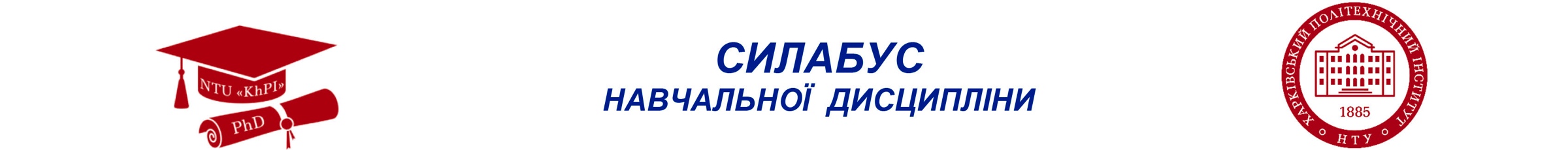 «СОЦІАЛЬНІ ТЕХНОЛОГІЇ УПРАВЛІННЯ ТА ПРОЕКТУВАННЯ»«СОЦІАЛЬНІ ТЕХНОЛОГІЇ УПРАВЛІННЯ ТА ПРОЕКТУВАННЯ»«СОЦІАЛЬНІ ТЕХНОЛОГІЇ УПРАВЛІННЯ ТА ПРОЕКТУВАННЯ»«СОЦІАЛЬНІ ТЕХНОЛОГІЇ УПРАВЛІННЯ ТА ПРОЕКТУВАННЯ»«СОЦІАЛЬНІ ТЕХНОЛОГІЇ УПРАВЛІННЯ ТА ПРОЕКТУВАННЯ»«СОЦІАЛЬНІ ТЕХНОЛОГІЇ УПРАВЛІННЯ ТА ПРОЕКТУВАННЯ»«СОЦІАЛЬНІ ТЕХНОЛОГІЇ УПРАВЛІННЯ ТА ПРОЕКТУВАННЯ»«СОЦІАЛЬНІ ТЕХНОЛОГІЇ УПРАВЛІННЯ ТА ПРОЕКТУВАННЯ»«СОЦІАЛЬНІ ТЕХНОЛОГІЇ УПРАВЛІННЯ ТА ПРОЕКТУВАННЯ»«СОЦІАЛЬНІ ТЕХНОЛОГІЇ УПРАВЛІННЯ ТА ПРОЕКТУВАННЯ»«СОЦІАЛЬНІ ТЕХНОЛОГІЇ УПРАВЛІННЯ ТА ПРОЕКТУВАННЯ»«СОЦІАЛЬНІ ТЕХНОЛОГІЇ УПРАВЛІННЯ ТА ПРОЕКТУВАННЯ»«СОЦІАЛЬНІ ТЕХНОЛОГІЇ УПРАВЛІННЯ ТА ПРОЕКТУВАННЯ»«СОЦІАЛЬНІ ТЕХНОЛОГІЇ УПРАВЛІННЯ ТА ПРОЕКТУВАННЯ»«СОЦІАЛЬНІ ТЕХНОЛОГІЇ УПРАВЛІННЯ ТА ПРОЕКТУВАННЯ»«СОЦІАЛЬНІ ТЕХНОЛОГІЇ УПРАВЛІННЯ ТА ПРОЕКТУВАННЯ»«СОЦІАЛЬНІ ТЕХНОЛОГІЇ УПРАВЛІННЯ ТА ПРОЕКТУВАННЯ»«СОЦІАЛЬНІ ТЕХНОЛОГІЇ УПРАВЛІННЯ ТА ПРОЕКТУВАННЯ»Шифр  та назва спеціальностіШифр  та назва спеціальностіШифр  та назва спеціальностіШифр  та назва спеціальностіШифр  та назва спеціальності054– соціологія054– соціологія054– соціологія054– соціологіяФакультет / ІнститутФакультет / ІнститутФакультет / ІнститутФакультет / ІнститутФакультет / ІнститутСоціально-гуманітарних технологійСоціально-гуманітарних технологійСоціально-гуманітарних технологійСоціально-гуманітарних технологійНазва освітньо-наукової програмиНазва освітньо-наукової програмиНазва освітньо-наукової програмиНазва освітньо-наукової програмиНазва освітньо-наукової програми Соціологія Соціологія Соціологія СоціологіяКафедраКафедраКафедраКафедраКафедраСоціології та політологіїСоціології та політологіїСоціології та політологіїСоціології та політологіїВИКЛАДАЧВИКЛАДАЧВИКЛАДАЧВИКЛАДАЧВИКЛАДАЧВИКЛАДАЧВИКЛАДАЧВИКЛАДАЧВИКЛАДАЧВИКЛАДАЧВИКЛАДАЧВИКЛАДАЧВИКЛАДАЧВИКЛАДАЧВИКЛАДАЧВИКЛАДАЧВИКЛАДАЧВИКЛАДАЧ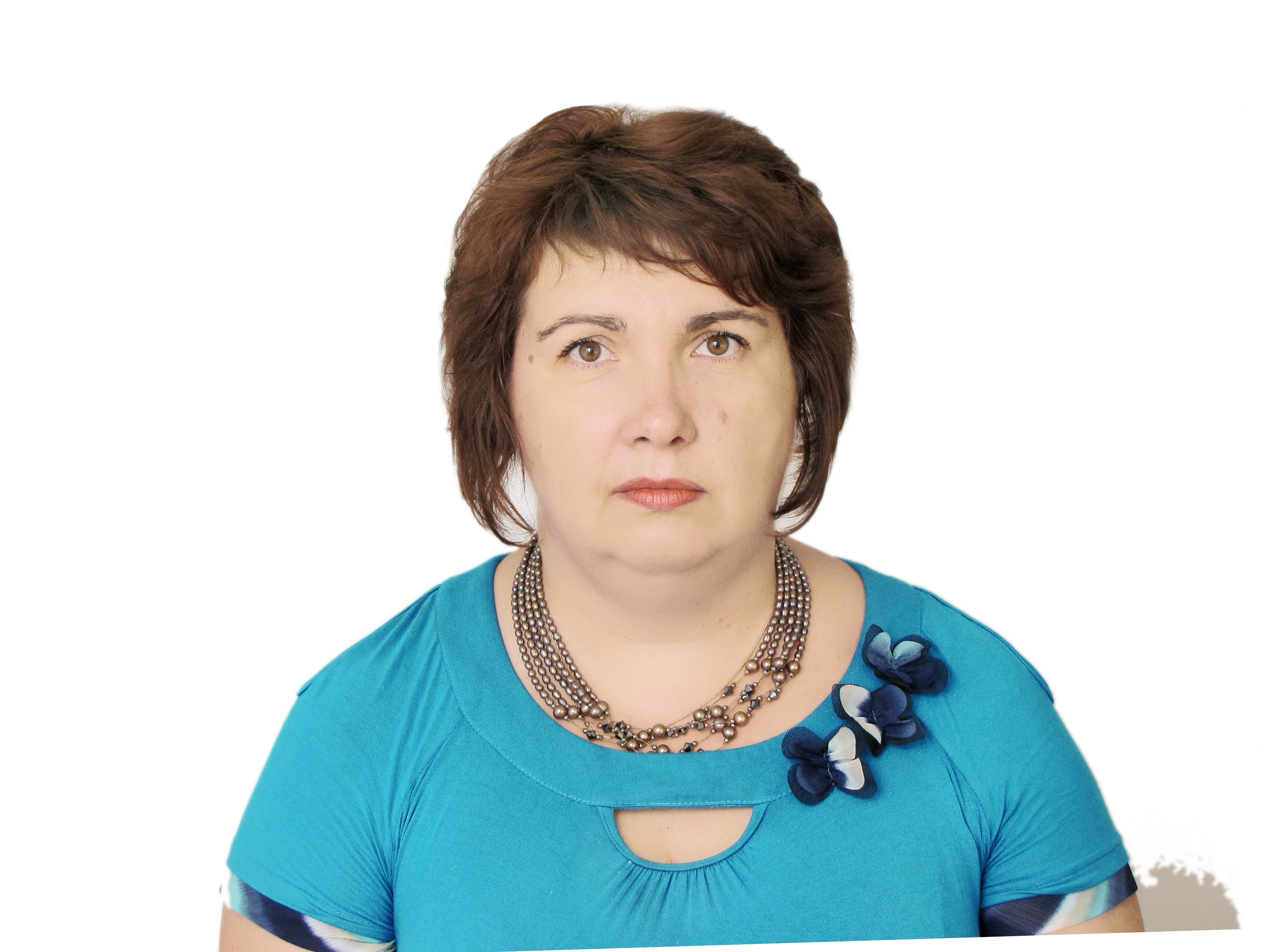 Бірюкова Марина Василівна, birmarina@gmail.comБірюкова Марина Василівна, birmarina@gmail.comБірюкова Марина Василівна, birmarina@gmail.comБірюкова Марина Василівна, birmarina@gmail.comБірюкова Марина Василівна, birmarina@gmail.comБірюкова Марина Василівна, birmarina@gmail.comБірюкова Марина Василівна, birmarina@gmail.comБірюкова Марина Василівна, birmarina@gmail.comБірюкова Марина Василівна, birmarina@gmail.comБірюкова Марина Василівна, birmarina@gmail.comБірюкова Марина Василівна, birmarina@gmail.comБірюкова Марина Василівна, birmarina@gmail.comБірюкова Марина Василівна, birmarina@gmail.comБірюкова Марина Василівна, birmarina@gmail.comДоктор соціологічних наук, професор, доцент кафедри соціології та політології. Досвід роботи – 33 рокиАвтор 120 наукових та науково-методичних праць, у тому числі трьох одноосібних монографій та підручників. Лектор з дисциплін: «Математичні методи в соціології», «Практикум з аналізу соціологічних даних», «Комп’ютерні технології організації соціологічних дисциплін», «Соціальний аудит в організаціях», «Технології соціального проектування», «Методи багатомірного аналізу соціологічних даних».Доктор соціологічних наук, професор, доцент кафедри соціології та політології. Досвід роботи – 33 рокиАвтор 120 наукових та науково-методичних праць, у тому числі трьох одноосібних монографій та підручників. Лектор з дисциплін: «Математичні методи в соціології», «Практикум з аналізу соціологічних даних», «Комп’ютерні технології організації соціологічних дисциплін», «Соціальний аудит в організаціях», «Технології соціального проектування», «Методи багатомірного аналізу соціологічних даних».Доктор соціологічних наук, професор, доцент кафедри соціології та політології. Досвід роботи – 33 рокиАвтор 120 наукових та науково-методичних праць, у тому числі трьох одноосібних монографій та підручників. Лектор з дисциплін: «Математичні методи в соціології», «Практикум з аналізу соціологічних даних», «Комп’ютерні технології організації соціологічних дисциплін», «Соціальний аудит в організаціях», «Технології соціального проектування», «Методи багатомірного аналізу соціологічних даних».Доктор соціологічних наук, професор, доцент кафедри соціології та політології. Досвід роботи – 33 рокиАвтор 120 наукових та науково-методичних праць, у тому числі трьох одноосібних монографій та підручників. Лектор з дисциплін: «Математичні методи в соціології», «Практикум з аналізу соціологічних даних», «Комп’ютерні технології організації соціологічних дисциплін», «Соціальний аудит в організаціях», «Технології соціального проектування», «Методи багатомірного аналізу соціологічних даних».Доктор соціологічних наук, професор, доцент кафедри соціології та політології. Досвід роботи – 33 рокиАвтор 120 наукових та науково-методичних праць, у тому числі трьох одноосібних монографій та підручників. Лектор з дисциплін: «Математичні методи в соціології», «Практикум з аналізу соціологічних даних», «Комп’ютерні технології організації соціологічних дисциплін», «Соціальний аудит в організаціях», «Технології соціального проектування», «Методи багатомірного аналізу соціологічних даних».Доктор соціологічних наук, професор, доцент кафедри соціології та політології. Досвід роботи – 33 рокиАвтор 120 наукових та науково-методичних праць, у тому числі трьох одноосібних монографій та підручників. Лектор з дисциплін: «Математичні методи в соціології», «Практикум з аналізу соціологічних даних», «Комп’ютерні технології організації соціологічних дисциплін», «Соціальний аудит в організаціях», «Технології соціального проектування», «Методи багатомірного аналізу соціологічних даних».Доктор соціологічних наук, професор, доцент кафедри соціології та політології. Досвід роботи – 33 рокиАвтор 120 наукових та науково-методичних праць, у тому числі трьох одноосібних монографій та підручників. Лектор з дисциплін: «Математичні методи в соціології», «Практикум з аналізу соціологічних даних», «Комп’ютерні технології організації соціологічних дисциплін», «Соціальний аудит в організаціях», «Технології соціального проектування», «Методи багатомірного аналізу соціологічних даних».Доктор соціологічних наук, професор, доцент кафедри соціології та політології. Досвід роботи – 33 рокиАвтор 120 наукових та науково-методичних праць, у тому числі трьох одноосібних монографій та підручників. Лектор з дисциплін: «Математичні методи в соціології», «Практикум з аналізу соціологічних даних», «Комп’ютерні технології організації соціологічних дисциплін», «Соціальний аудит в організаціях», «Технології соціального проектування», «Методи багатомірного аналізу соціологічних даних».Доктор соціологічних наук, професор, доцент кафедри соціології та політології. Досвід роботи – 33 рокиАвтор 120 наукових та науково-методичних праць, у тому числі трьох одноосібних монографій та підручників. Лектор з дисциплін: «Математичні методи в соціології», «Практикум з аналізу соціологічних даних», «Комп’ютерні технології організації соціологічних дисциплін», «Соціальний аудит в організаціях», «Технології соціального проектування», «Методи багатомірного аналізу соціологічних даних».Доктор соціологічних наук, професор, доцент кафедри соціології та політології. Досвід роботи – 33 рокиАвтор 120 наукових та науково-методичних праць, у тому числі трьох одноосібних монографій та підручників. Лектор з дисциплін: «Математичні методи в соціології», «Практикум з аналізу соціологічних даних», «Комп’ютерні технології організації соціологічних дисциплін», «Соціальний аудит в організаціях», «Технології соціального проектування», «Методи багатомірного аналізу соціологічних даних».Доктор соціологічних наук, професор, доцент кафедри соціології та політології. Досвід роботи – 33 рокиАвтор 120 наукових та науково-методичних праць, у тому числі трьох одноосібних монографій та підручників. Лектор з дисциплін: «Математичні методи в соціології», «Практикум з аналізу соціологічних даних», «Комп’ютерні технології організації соціологічних дисциплін», «Соціальний аудит в організаціях», «Технології соціального проектування», «Методи багатомірного аналізу соціологічних даних».Доктор соціологічних наук, професор, доцент кафедри соціології та політології. Досвід роботи – 33 рокиАвтор 120 наукових та науково-методичних праць, у тому числі трьох одноосібних монографій та підручників. Лектор з дисциплін: «Математичні методи в соціології», «Практикум з аналізу соціологічних даних», «Комп’ютерні технології організації соціологічних дисциплін», «Соціальний аудит в організаціях», «Технології соціального проектування», «Методи багатомірного аналізу соціологічних даних».Доктор соціологічних наук, професор, доцент кафедри соціології та політології. Досвід роботи – 33 рокиАвтор 120 наукових та науково-методичних праць, у тому числі трьох одноосібних монографій та підручників. Лектор з дисциплін: «Математичні методи в соціології», «Практикум з аналізу соціологічних даних», «Комп’ютерні технології організації соціологічних дисциплін», «Соціальний аудит в організаціях», «Технології соціального проектування», «Методи багатомірного аналізу соціологічних даних».Доктор соціологічних наук, професор, доцент кафедри соціології та політології. Досвід роботи – 33 рокиАвтор 120 наукових та науково-методичних праць, у тому числі трьох одноосібних монографій та підручників. Лектор з дисциплін: «Математичні методи в соціології», «Практикум з аналізу соціологічних даних», «Комп’ютерні технології організації соціологічних дисциплін», «Соціальний аудит в організаціях», «Технології соціального проектування», «Методи багатомірного аналізу соціологічних даних».ЗАГАЛЬНА ІНФОРМАЦІЯ ПРО ДИСЦИПЛІНУЗАГАЛЬНА ІНФОРМАЦІЯ ПРО ДИСЦИПЛІНУЗАГАЛЬНА ІНФОРМАЦІЯ ПРО ДИСЦИПЛІНУЗАГАЛЬНА ІНФОРМАЦІЯ ПРО ДИСЦИПЛІНУЗАГАЛЬНА ІНФОРМАЦІЯ ПРО ДИСЦИПЛІНУЗАГАЛЬНА ІНФОРМАЦІЯ ПРО ДИСЦИПЛІНУЗАГАЛЬНА ІНФОРМАЦІЯ ПРО ДИСЦИПЛІНУЗАГАЛЬНА ІНФОРМАЦІЯ ПРО ДИСЦИПЛІНУЗАГАЛЬНА ІНФОРМАЦІЯ ПРО ДИСЦИПЛІНУЗАГАЛЬНА ІНФОРМАЦІЯ ПРО ДИСЦИПЛІНУЗАГАЛЬНА ІНФОРМАЦІЯ ПРО ДИСЦИПЛІНУЗАГАЛЬНА ІНФОРМАЦІЯ ПРО ДИСЦИПЛІНУЗАГАЛЬНА ІНФОРМАЦІЯ ПРО ДИСЦИПЛІНУЗАГАЛЬНА ІНФОРМАЦІЯ ПРО ДИСЦИПЛІНУЗАГАЛЬНА ІНФОРМАЦІЯ ПРО ДИСЦИПЛІНУЗАГАЛЬНА ІНФОРМАЦІЯ ПРО ДИСЦИПЛІНУЗАГАЛЬНА ІНФОРМАЦІЯ ПРО ДИСЦИПЛІНУЗАГАЛЬНА ІНФОРМАЦІЯ ПРО ДИСЦИПЛІНУАнотаціяАнотаціяАнотаціяАнотаціяУ результаті вивчення дисципліни «Соціальні технології управління та проектування» у аспірантів формується здатність і готовність аналізувати особливості розвитку соціальних об’єктів щодо застосування соціального проектування; використовувати соціологічні методи соціального проектування щодо дослідження функціонування соціальних об’єктів різної природи та ступеню ієрархізації; застосовувати й розробляти технології соціального проектування; застосовувати різні технології при управлінні процесами розвитку соціальних об’єктів.У результаті вивчення дисципліни «Соціальні технології управління та проектування» у аспірантів формується здатність і готовність аналізувати особливості розвитку соціальних об’єктів щодо застосування соціального проектування; використовувати соціологічні методи соціального проектування щодо дослідження функціонування соціальних об’єктів різної природи та ступеню ієрархізації; застосовувати й розробляти технології соціального проектування; застосовувати різні технології при управлінні процесами розвитку соціальних об’єктів.У результаті вивчення дисципліни «Соціальні технології управління та проектування» у аспірантів формується здатність і готовність аналізувати особливості розвитку соціальних об’єктів щодо застосування соціального проектування; використовувати соціологічні методи соціального проектування щодо дослідження функціонування соціальних об’єктів різної природи та ступеню ієрархізації; застосовувати й розробляти технології соціального проектування; застосовувати різні технології при управлінні процесами розвитку соціальних об’єктів.У результаті вивчення дисципліни «Соціальні технології управління та проектування» у аспірантів формується здатність і готовність аналізувати особливості розвитку соціальних об’єктів щодо застосування соціального проектування; використовувати соціологічні методи соціального проектування щодо дослідження функціонування соціальних об’єктів різної природи та ступеню ієрархізації; застосовувати й розробляти технології соціального проектування; застосовувати різні технології при управлінні процесами розвитку соціальних об’єктів.У результаті вивчення дисципліни «Соціальні технології управління та проектування» у аспірантів формується здатність і готовність аналізувати особливості розвитку соціальних об’єктів щодо застосування соціального проектування; використовувати соціологічні методи соціального проектування щодо дослідження функціонування соціальних об’єктів різної природи та ступеню ієрархізації; застосовувати й розробляти технології соціального проектування; застосовувати різні технології при управлінні процесами розвитку соціальних об’єктів.У результаті вивчення дисципліни «Соціальні технології управління та проектування» у аспірантів формується здатність і готовність аналізувати особливості розвитку соціальних об’єктів щодо застосування соціального проектування; використовувати соціологічні методи соціального проектування щодо дослідження функціонування соціальних об’єктів різної природи та ступеню ієрархізації; застосовувати й розробляти технології соціального проектування; застосовувати різні технології при управлінні процесами розвитку соціальних об’єктів.У результаті вивчення дисципліни «Соціальні технології управління та проектування» у аспірантів формується здатність і готовність аналізувати особливості розвитку соціальних об’єктів щодо застосування соціального проектування; використовувати соціологічні методи соціального проектування щодо дослідження функціонування соціальних об’єктів різної природи та ступеню ієрархізації; застосовувати й розробляти технології соціального проектування; застосовувати різні технології при управлінні процесами розвитку соціальних об’єктів.У результаті вивчення дисципліни «Соціальні технології управління та проектування» у аспірантів формується здатність і готовність аналізувати особливості розвитку соціальних об’єктів щодо застосування соціального проектування; використовувати соціологічні методи соціального проектування щодо дослідження функціонування соціальних об’єктів різної природи та ступеню ієрархізації; застосовувати й розробляти технології соціального проектування; застосовувати різні технології при управлінні процесами розвитку соціальних об’єктів.У результаті вивчення дисципліни «Соціальні технології управління та проектування» у аспірантів формується здатність і готовність аналізувати особливості розвитку соціальних об’єктів щодо застосування соціального проектування; використовувати соціологічні методи соціального проектування щодо дослідження функціонування соціальних об’єктів різної природи та ступеню ієрархізації; застосовувати й розробляти технології соціального проектування; застосовувати різні технології при управлінні процесами розвитку соціальних об’єктів.У результаті вивчення дисципліни «Соціальні технології управління та проектування» у аспірантів формується здатність і готовність аналізувати особливості розвитку соціальних об’єктів щодо застосування соціального проектування; використовувати соціологічні методи соціального проектування щодо дослідження функціонування соціальних об’єктів різної природи та ступеню ієрархізації; застосовувати й розробляти технології соціального проектування; застосовувати різні технології при управлінні процесами розвитку соціальних об’єктів.У результаті вивчення дисципліни «Соціальні технології управління та проектування» у аспірантів формується здатність і готовність аналізувати особливості розвитку соціальних об’єктів щодо застосування соціального проектування; використовувати соціологічні методи соціального проектування щодо дослідження функціонування соціальних об’єктів різної природи та ступеню ієрархізації; застосовувати й розробляти технології соціального проектування; застосовувати різні технології при управлінні процесами розвитку соціальних об’єктів.У результаті вивчення дисципліни «Соціальні технології управління та проектування» у аспірантів формується здатність і готовність аналізувати особливості розвитку соціальних об’єктів щодо застосування соціального проектування; використовувати соціологічні методи соціального проектування щодо дослідження функціонування соціальних об’єктів різної природи та ступеню ієрархізації; застосовувати й розробляти технології соціального проектування; застосовувати різні технології при управлінні процесами розвитку соціальних об’єктів.У результаті вивчення дисципліни «Соціальні технології управління та проектування» у аспірантів формується здатність і готовність аналізувати особливості розвитку соціальних об’єктів щодо застосування соціального проектування; використовувати соціологічні методи соціального проектування щодо дослідження функціонування соціальних об’єктів різної природи та ступеню ієрархізації; застосовувати й розробляти технології соціального проектування; застосовувати різні технології при управлінні процесами розвитку соціальних об’єктів.У результаті вивчення дисципліни «Соціальні технології управління та проектування» у аспірантів формується здатність і готовність аналізувати особливості розвитку соціальних об’єктів щодо застосування соціального проектування; використовувати соціологічні методи соціального проектування щодо дослідження функціонування соціальних об’єктів різної природи та ступеню ієрархізації; застосовувати й розробляти технології соціального проектування; застосовувати різні технології при управлінні процесами розвитку соціальних об’єктів.Мета та ціліМета та ціліМета та ціліМета та ціліосвоєння методологічних і методичних основ розробки соціальних проектів та особливостей технологій їх впровадженняосвоєння методологічних і методичних основ розробки соціальних проектів та особливостей технологій їх впровадженняосвоєння методологічних і методичних основ розробки соціальних проектів та особливостей технологій їх впровадженняосвоєння методологічних і методичних основ розробки соціальних проектів та особливостей технологій їх впровадженняосвоєння методологічних і методичних основ розробки соціальних проектів та особливостей технологій їх впровадженняосвоєння методологічних і методичних основ розробки соціальних проектів та особливостей технологій їх впровадженняосвоєння методологічних і методичних основ розробки соціальних проектів та особливостей технологій їх впровадженняосвоєння методологічних і методичних основ розробки соціальних проектів та особливостей технологій їх впровадженняосвоєння методологічних і методичних основ розробки соціальних проектів та особливостей технологій їх впровадженняосвоєння методологічних і методичних основ розробки соціальних проектів та особливостей технологій їх впровадженняосвоєння методологічних і методичних основ розробки соціальних проектів та особливостей технологій їх впровадженняосвоєння методологічних і методичних основ розробки соціальних проектів та особливостей технологій їх впровадженняосвоєння методологічних і методичних основ розробки соціальних проектів та особливостей технологій їх впровадженняосвоєння методологічних і методичних основ розробки соціальних проектів та особливостей технологій їх впровадженняФорматФорматФорматФорматЛекції, практичні заняття, консультації, підсумковий контроль – екзамен ( 3 семестр).Лекції, практичні заняття, консультації, підсумковий контроль – екзамен ( 3 семестр).Лекції, практичні заняття, консультації, підсумковий контроль – екзамен ( 3 семестр).Лекції, практичні заняття, консультації, підсумковий контроль – екзамен ( 3 семестр).Лекції, практичні заняття, консультації, підсумковий контроль – екзамен ( 3 семестр).Лекції, практичні заняття, консультації, підсумковий контроль – екзамен ( 3 семестр).Лекції, практичні заняття, консультації, підсумковий контроль – екзамен ( 3 семестр).Лекції, практичні заняття, консультації, підсумковий контроль – екзамен ( 3 семестр).Лекції, практичні заняття, консультації, підсумковий контроль – екзамен ( 3 семестр).Лекції, практичні заняття, консультації, підсумковий контроль – екзамен ( 3 семестр).Лекції, практичні заняття, консультації, підсумковий контроль – екзамен ( 3 семестр).Лекції, практичні заняття, консультації, підсумковий контроль – екзамен ( 3 семестр).Лекції, практичні заняття, консультації, підсумковий контроль – екзамен ( 3 семестр).Лекції, практичні заняття, консультації, підсумковий контроль – екзамен ( 3 семестр).Результати навчанняРезультати навчанняРезультати навчанняРезультати навчанняРН03. Формулювати і перевіряти гіпотези; використовувати для обґрунтування висновків належні докази, зокрема, результати теоретичного аналізу соціальних досліджень, наявні соціологічні дані.РН04. Планувати і виконувати прикладні та/або теоретичні дослідження з соціології та дотичних міждисциплінарних напрямів з використанням сучасних інструментів, критично аналізувати результати власних досліджень і результати інших дослідників у контексті усього комплексу сучасних знань щодо досліджуваної проблеми.РН05. Застосовувати сучасні інструменти і технології пошуку, оброблення та аналізу інформації, зокрема, статистичні методи аналізу даних великого обсягу та/або складної структури, спеціалізовані бази даних та інформаційні системи.РН06. Переосмислити наявне та створити нове цілісне знання та/або професійну практику і розв’язувати значущі науково-прикладні проблеми соціології з дотриманням норм академічної етики і врахуванням соціальних, економічних, екологічних та правових аспектів.РН03. Формулювати і перевіряти гіпотези; використовувати для обґрунтування висновків належні докази, зокрема, результати теоретичного аналізу соціальних досліджень, наявні соціологічні дані.РН04. Планувати і виконувати прикладні та/або теоретичні дослідження з соціології та дотичних міждисциплінарних напрямів з використанням сучасних інструментів, критично аналізувати результати власних досліджень і результати інших дослідників у контексті усього комплексу сучасних знань щодо досліджуваної проблеми.РН05. Застосовувати сучасні інструменти і технології пошуку, оброблення та аналізу інформації, зокрема, статистичні методи аналізу даних великого обсягу та/або складної структури, спеціалізовані бази даних та інформаційні системи.РН06. Переосмислити наявне та створити нове цілісне знання та/або професійну практику і розв’язувати значущі науково-прикладні проблеми соціології з дотриманням норм академічної етики і врахуванням соціальних, економічних, екологічних та правових аспектів.РН03. Формулювати і перевіряти гіпотези; використовувати для обґрунтування висновків належні докази, зокрема, результати теоретичного аналізу соціальних досліджень, наявні соціологічні дані.РН04. Планувати і виконувати прикладні та/або теоретичні дослідження з соціології та дотичних міждисциплінарних напрямів з використанням сучасних інструментів, критично аналізувати результати власних досліджень і результати інших дослідників у контексті усього комплексу сучасних знань щодо досліджуваної проблеми.РН05. Застосовувати сучасні інструменти і технології пошуку, оброблення та аналізу інформації, зокрема, статистичні методи аналізу даних великого обсягу та/або складної структури, спеціалізовані бази даних та інформаційні системи.РН06. Переосмислити наявне та створити нове цілісне знання та/або професійну практику і розв’язувати значущі науково-прикладні проблеми соціології з дотриманням норм академічної етики і врахуванням соціальних, економічних, екологічних та правових аспектів.РН03. Формулювати і перевіряти гіпотези; використовувати для обґрунтування висновків належні докази, зокрема, результати теоретичного аналізу соціальних досліджень, наявні соціологічні дані.РН04. Планувати і виконувати прикладні та/або теоретичні дослідження з соціології та дотичних міждисциплінарних напрямів з використанням сучасних інструментів, критично аналізувати результати власних досліджень і результати інших дослідників у контексті усього комплексу сучасних знань щодо досліджуваної проблеми.РН05. Застосовувати сучасні інструменти і технології пошуку, оброблення та аналізу інформації, зокрема, статистичні методи аналізу даних великого обсягу та/або складної структури, спеціалізовані бази даних та інформаційні системи.РН06. Переосмислити наявне та створити нове цілісне знання та/або професійну практику і розв’язувати значущі науково-прикладні проблеми соціології з дотриманням норм академічної етики і врахуванням соціальних, економічних, екологічних та правових аспектів.РН03. Формулювати і перевіряти гіпотези; використовувати для обґрунтування висновків належні докази, зокрема, результати теоретичного аналізу соціальних досліджень, наявні соціологічні дані.РН04. Планувати і виконувати прикладні та/або теоретичні дослідження з соціології та дотичних міждисциплінарних напрямів з використанням сучасних інструментів, критично аналізувати результати власних досліджень і результати інших дослідників у контексті усього комплексу сучасних знань щодо досліджуваної проблеми.РН05. Застосовувати сучасні інструменти і технології пошуку, оброблення та аналізу інформації, зокрема, статистичні методи аналізу даних великого обсягу та/або складної структури, спеціалізовані бази даних та інформаційні системи.РН06. Переосмислити наявне та створити нове цілісне знання та/або професійну практику і розв’язувати значущі науково-прикладні проблеми соціології з дотриманням норм академічної етики і врахуванням соціальних, економічних, екологічних та правових аспектів.РН03. Формулювати і перевіряти гіпотези; використовувати для обґрунтування висновків належні докази, зокрема, результати теоретичного аналізу соціальних досліджень, наявні соціологічні дані.РН04. Планувати і виконувати прикладні та/або теоретичні дослідження з соціології та дотичних міждисциплінарних напрямів з використанням сучасних інструментів, критично аналізувати результати власних досліджень і результати інших дослідників у контексті усього комплексу сучасних знань щодо досліджуваної проблеми.РН05. Застосовувати сучасні інструменти і технології пошуку, оброблення та аналізу інформації, зокрема, статистичні методи аналізу даних великого обсягу та/або складної структури, спеціалізовані бази даних та інформаційні системи.РН06. Переосмислити наявне та створити нове цілісне знання та/або професійну практику і розв’язувати значущі науково-прикладні проблеми соціології з дотриманням норм академічної етики і врахуванням соціальних, економічних, екологічних та правових аспектів.РН03. Формулювати і перевіряти гіпотези; використовувати для обґрунтування висновків належні докази, зокрема, результати теоретичного аналізу соціальних досліджень, наявні соціологічні дані.РН04. Планувати і виконувати прикладні та/або теоретичні дослідження з соціології та дотичних міждисциплінарних напрямів з використанням сучасних інструментів, критично аналізувати результати власних досліджень і результати інших дослідників у контексті усього комплексу сучасних знань щодо досліджуваної проблеми.РН05. Застосовувати сучасні інструменти і технології пошуку, оброблення та аналізу інформації, зокрема, статистичні методи аналізу даних великого обсягу та/або складної структури, спеціалізовані бази даних та інформаційні системи.РН06. Переосмислити наявне та створити нове цілісне знання та/або професійну практику і розв’язувати значущі науково-прикладні проблеми соціології з дотриманням норм академічної етики і врахуванням соціальних, економічних, екологічних та правових аспектів.РН03. Формулювати і перевіряти гіпотези; використовувати для обґрунтування висновків належні докази, зокрема, результати теоретичного аналізу соціальних досліджень, наявні соціологічні дані.РН04. Планувати і виконувати прикладні та/або теоретичні дослідження з соціології та дотичних міждисциплінарних напрямів з використанням сучасних інструментів, критично аналізувати результати власних досліджень і результати інших дослідників у контексті усього комплексу сучасних знань щодо досліджуваної проблеми.РН05. Застосовувати сучасні інструменти і технології пошуку, оброблення та аналізу інформації, зокрема, статистичні методи аналізу даних великого обсягу та/або складної структури, спеціалізовані бази даних та інформаційні системи.РН06. Переосмислити наявне та створити нове цілісне знання та/або професійну практику і розв’язувати значущі науково-прикладні проблеми соціології з дотриманням норм академічної етики і врахуванням соціальних, економічних, екологічних та правових аспектів.РН03. Формулювати і перевіряти гіпотези; використовувати для обґрунтування висновків належні докази, зокрема, результати теоретичного аналізу соціальних досліджень, наявні соціологічні дані.РН04. Планувати і виконувати прикладні та/або теоретичні дослідження з соціології та дотичних міждисциплінарних напрямів з використанням сучасних інструментів, критично аналізувати результати власних досліджень і результати інших дослідників у контексті усього комплексу сучасних знань щодо досліджуваної проблеми.РН05. Застосовувати сучасні інструменти і технології пошуку, оброблення та аналізу інформації, зокрема, статистичні методи аналізу даних великого обсягу та/або складної структури, спеціалізовані бази даних та інформаційні системи.РН06. Переосмислити наявне та створити нове цілісне знання та/або професійну практику і розв’язувати значущі науково-прикладні проблеми соціології з дотриманням норм академічної етики і врахуванням соціальних, економічних, екологічних та правових аспектів.РН03. Формулювати і перевіряти гіпотези; використовувати для обґрунтування висновків належні докази, зокрема, результати теоретичного аналізу соціальних досліджень, наявні соціологічні дані.РН04. Планувати і виконувати прикладні та/або теоретичні дослідження з соціології та дотичних міждисциплінарних напрямів з використанням сучасних інструментів, критично аналізувати результати власних досліджень і результати інших дослідників у контексті усього комплексу сучасних знань щодо досліджуваної проблеми.РН05. Застосовувати сучасні інструменти і технології пошуку, оброблення та аналізу інформації, зокрема, статистичні методи аналізу даних великого обсягу та/або складної структури, спеціалізовані бази даних та інформаційні системи.РН06. Переосмислити наявне та створити нове цілісне знання та/або професійну практику і розв’язувати значущі науково-прикладні проблеми соціології з дотриманням норм академічної етики і врахуванням соціальних, економічних, екологічних та правових аспектів.РН03. Формулювати і перевіряти гіпотези; використовувати для обґрунтування висновків належні докази, зокрема, результати теоретичного аналізу соціальних досліджень, наявні соціологічні дані.РН04. Планувати і виконувати прикладні та/або теоретичні дослідження з соціології та дотичних міждисциплінарних напрямів з використанням сучасних інструментів, критично аналізувати результати власних досліджень і результати інших дослідників у контексті усього комплексу сучасних знань щодо досліджуваної проблеми.РН05. Застосовувати сучасні інструменти і технології пошуку, оброблення та аналізу інформації, зокрема, статистичні методи аналізу даних великого обсягу та/або складної структури, спеціалізовані бази даних та інформаційні системи.РН06. Переосмислити наявне та створити нове цілісне знання та/або професійну практику і розв’язувати значущі науково-прикладні проблеми соціології з дотриманням норм академічної етики і врахуванням соціальних, економічних, екологічних та правових аспектів.РН03. Формулювати і перевіряти гіпотези; використовувати для обґрунтування висновків належні докази, зокрема, результати теоретичного аналізу соціальних досліджень, наявні соціологічні дані.РН04. Планувати і виконувати прикладні та/або теоретичні дослідження з соціології та дотичних міждисциплінарних напрямів з використанням сучасних інструментів, критично аналізувати результати власних досліджень і результати інших дослідників у контексті усього комплексу сучасних знань щодо досліджуваної проблеми.РН05. Застосовувати сучасні інструменти і технології пошуку, оброблення та аналізу інформації, зокрема, статистичні методи аналізу даних великого обсягу та/або складної структури, спеціалізовані бази даних та інформаційні системи.РН06. Переосмислити наявне та створити нове цілісне знання та/або професійну практику і розв’язувати значущі науково-прикладні проблеми соціології з дотриманням норм академічної етики і врахуванням соціальних, економічних, екологічних та правових аспектів.РН03. Формулювати і перевіряти гіпотези; використовувати для обґрунтування висновків належні докази, зокрема, результати теоретичного аналізу соціальних досліджень, наявні соціологічні дані.РН04. Планувати і виконувати прикладні та/або теоретичні дослідження з соціології та дотичних міждисциплінарних напрямів з використанням сучасних інструментів, критично аналізувати результати власних досліджень і результати інших дослідників у контексті усього комплексу сучасних знань щодо досліджуваної проблеми.РН05. Застосовувати сучасні інструменти і технології пошуку, оброблення та аналізу інформації, зокрема, статистичні методи аналізу даних великого обсягу та/або складної структури, спеціалізовані бази даних та інформаційні системи.РН06. Переосмислити наявне та створити нове цілісне знання та/або професійну практику і розв’язувати значущі науково-прикладні проблеми соціології з дотриманням норм академічної етики і врахуванням соціальних, економічних, екологічних та правових аспектів.РН03. Формулювати і перевіряти гіпотези; використовувати для обґрунтування висновків належні докази, зокрема, результати теоретичного аналізу соціальних досліджень, наявні соціологічні дані.РН04. Планувати і виконувати прикладні та/або теоретичні дослідження з соціології та дотичних міждисциплінарних напрямів з використанням сучасних інструментів, критично аналізувати результати власних досліджень і результати інших дослідників у контексті усього комплексу сучасних знань щодо досліджуваної проблеми.РН05. Застосовувати сучасні інструменти і технології пошуку, оброблення та аналізу інформації, зокрема, статистичні методи аналізу даних великого обсягу та/або складної структури, спеціалізовані бази даних та інформаційні системи.РН06. Переосмислити наявне та створити нове цілісне знання та/або професійну практику і розв’язувати значущі науково-прикладні проблеми соціології з дотриманням норм академічної етики і врахуванням соціальних, економічних, екологічних та правових аспектів.ОбсягОбсягОбсягОбсягЗагальний обсяг дисципліни 120 годин (4 кредити), 40 годин - аудиторнізаняття, 80 год. – самостійна робота.Загальний обсяг дисципліни 120 годин (4 кредити), 40 годин - аудиторнізаняття, 80 год. – самостійна робота.Загальний обсяг дисципліни 120 годин (4 кредити), 40 годин - аудиторнізаняття, 80 год. – самостійна робота.Загальний обсяг дисципліни 120 годин (4 кредити), 40 годин - аудиторнізаняття, 80 год. – самостійна робота.Загальний обсяг дисципліни 120 годин (4 кредити), 40 годин - аудиторнізаняття, 80 год. – самостійна робота.Загальний обсяг дисципліни 120 годин (4 кредити), 40 годин - аудиторнізаняття, 80 год. – самостійна робота.Загальний обсяг дисципліни 120 годин (4 кредити), 40 годин - аудиторнізаняття, 80 год. – самостійна робота.Загальний обсяг дисципліни 120 годин (4 кредити), 40 годин - аудиторнізаняття, 80 год. – самостійна робота.Загальний обсяг дисципліни 120 годин (4 кредити), 40 годин - аудиторнізаняття, 80 год. – самостійна робота.Загальний обсяг дисципліни 120 годин (4 кредити), 40 годин - аудиторнізаняття, 80 год. – самостійна робота.Загальний обсяг дисципліни 120 годин (4 кредити), 40 годин - аудиторнізаняття, 80 год. – самостійна робота.Загальний обсяг дисципліни 120 годин (4 кредити), 40 годин - аудиторнізаняття, 80 год. – самостійна робота.Загальний обсяг дисципліни 120 годин (4 кредити), 40 годин - аудиторнізаняття, 80 год. – самостійна робота.Загальний обсяг дисципліни 120 годин (4 кредити), 40 годин - аудиторнізаняття, 80 год. – самостійна робота.ПререквізитиПререквізитиПререквізитиПререквізити«Методологія планування й організації соціологічних досліджень», «Теоретична соціологія», «Теорія інформаційного суспільства»«Методологія планування й організації соціологічних досліджень», «Теоретична соціологія», «Теорія інформаційного суспільства»«Методологія планування й організації соціологічних досліджень», «Теоретична соціологія», «Теорія інформаційного суспільства»«Методологія планування й організації соціологічних досліджень», «Теоретична соціологія», «Теорія інформаційного суспільства»«Методологія планування й організації соціологічних досліджень», «Теоретична соціологія», «Теорія інформаційного суспільства»«Методологія планування й організації соціологічних досліджень», «Теоретична соціологія», «Теорія інформаційного суспільства»«Методологія планування й організації соціологічних досліджень», «Теоретична соціологія», «Теорія інформаційного суспільства»«Методологія планування й організації соціологічних досліджень», «Теоретична соціологія», «Теорія інформаційного суспільства»«Методологія планування й організації соціологічних досліджень», «Теоретична соціологія», «Теорія інформаційного суспільства»«Методологія планування й організації соціологічних досліджень», «Теоретична соціологія», «Теорія інформаційного суспільства»«Методологія планування й організації соціологічних досліджень», «Теоретична соціологія», «Теорія інформаційного суспільства»«Методологія планування й організації соціологічних досліджень», «Теоретична соціологія», «Теорія інформаційного суспільства»«Методологія планування й організації соціологічних досліджень», «Теоретична соціологія», «Теорія інформаційного суспільства»«Методологія планування й організації соціологічних досліджень», «Теоретична соціологія», «Теорія інформаційного суспільства»Вимоги викладачаВимоги викладачаВимоги викладачаВимоги викладачаАспірант зобов'язаний відвідувати всі заняття згідно розкладу, дотримуватися етики поведінки, працювати з навчальною та додатковою літературою, з літературою на електронних носіях та в Інтернеті. Аспірант зобов’язаний виконувати поточні завдання згідно робочої програми навчальної дисципліни.Аспірант зобов'язаний відвідувати всі заняття згідно розкладу, дотримуватися етики поведінки, працювати з навчальною та додатковою літературою, з літературою на електронних носіях та в Інтернеті. Аспірант зобов’язаний виконувати поточні завдання згідно робочої програми навчальної дисципліни.Аспірант зобов'язаний відвідувати всі заняття згідно розкладу, дотримуватися етики поведінки, працювати з навчальною та додатковою літературою, з літературою на електронних носіях та в Інтернеті. Аспірант зобов’язаний виконувати поточні завдання згідно робочої програми навчальної дисципліни.Аспірант зобов'язаний відвідувати всі заняття згідно розкладу, дотримуватися етики поведінки, працювати з навчальною та додатковою літературою, з літературою на електронних носіях та в Інтернеті. Аспірант зобов’язаний виконувати поточні завдання згідно робочої програми навчальної дисципліни.Аспірант зобов'язаний відвідувати всі заняття згідно розкладу, дотримуватися етики поведінки, працювати з навчальною та додатковою літературою, з літературою на електронних носіях та в Інтернеті. Аспірант зобов’язаний виконувати поточні завдання згідно робочої програми навчальної дисципліни.Аспірант зобов'язаний відвідувати всі заняття згідно розкладу, дотримуватися етики поведінки, працювати з навчальною та додатковою літературою, з літературою на електронних носіях та в Інтернеті. Аспірант зобов’язаний виконувати поточні завдання згідно робочої програми навчальної дисципліни.Аспірант зобов'язаний відвідувати всі заняття згідно розкладу, дотримуватися етики поведінки, працювати з навчальною та додатковою літературою, з літературою на електронних носіях та в Інтернеті. Аспірант зобов’язаний виконувати поточні завдання згідно робочої програми навчальної дисципліни.Аспірант зобов'язаний відвідувати всі заняття згідно розкладу, дотримуватися етики поведінки, працювати з навчальною та додатковою літературою, з літературою на електронних носіях та в Інтернеті. Аспірант зобов’язаний виконувати поточні завдання згідно робочої програми навчальної дисципліни.Аспірант зобов'язаний відвідувати всі заняття згідно розкладу, дотримуватися етики поведінки, працювати з навчальною та додатковою літературою, з літературою на електронних носіях та в Інтернеті. Аспірант зобов’язаний виконувати поточні завдання згідно робочої програми навчальної дисципліни.Аспірант зобов'язаний відвідувати всі заняття згідно розкладу, дотримуватися етики поведінки, працювати з навчальною та додатковою літературою, з літературою на електронних носіях та в Інтернеті. Аспірант зобов’язаний виконувати поточні завдання згідно робочої програми навчальної дисципліни.Аспірант зобов'язаний відвідувати всі заняття згідно розкладу, дотримуватися етики поведінки, працювати з навчальною та додатковою літературою, з літературою на електронних носіях та в Інтернеті. Аспірант зобов’язаний виконувати поточні завдання згідно робочої програми навчальної дисципліни.Аспірант зобов'язаний відвідувати всі заняття згідно розкладу, дотримуватися етики поведінки, працювати з навчальною та додатковою літературою, з літературою на електронних носіях та в Інтернеті. Аспірант зобов’язаний виконувати поточні завдання згідно робочої програми навчальної дисципліни.Аспірант зобов'язаний відвідувати всі заняття згідно розкладу, дотримуватися етики поведінки, працювати з навчальною та додатковою літературою, з літературою на електронних носіях та в Інтернеті. Аспірант зобов’язаний виконувати поточні завдання згідно робочої програми навчальної дисципліни.Аспірант зобов'язаний відвідувати всі заняття згідно розкладу, дотримуватися етики поведінки, працювати з навчальною та додатковою літературою, з літературою на електронних носіях та в Інтернеті. Аспірант зобов’язаний виконувати поточні завдання згідно робочої програми навчальної дисципліни.СТРУКТУРА ДИСЦИПЛІНИСТРУКТУРА ДИСЦИПЛІНИСТРУКТУРА ДИСЦИПЛІНИСТРУКТУРА ДИСЦИПЛІНИСТРУКТУРА ДИСЦИПЛІНИСТРУКТУРА ДИСЦИПЛІНИСТРУКТУРА ДИСЦИПЛІНИСТРУКТУРА ДИСЦИПЛІНИСТРУКТУРА ДИСЦИПЛІНИСТРУКТУРА ДИСЦИПЛІНИСТРУКТУРА ДИСЦИПЛІНИСТРУКТУРА ДИСЦИПЛІНИСТРУКТУРА ДИСЦИПЛІНИСТРУКТУРА ДИСЦИПЛІНИСТРУКТУРА ДИСЦИПЛІНИСТРУКТУРА ДИСЦИПЛІНИСТРУКТУРА ДИСЦИПЛІНИСТРУКТУРА ДИСЦИПЛІНИЛекція 1Лекція 1Лекція 1Тема 1. Соціальна інженерія як галузь прикладної наукиТема 1. Соціальна інженерія як галузь прикладної наукиТема 1. Соціальна інженерія як галузь прикладної наукиТема 1. Соціальна інженерія як галузь прикладної наукиТема 1. Соціальна інженерія як галузь прикладної наукиПрактична робота 1Практична робота 1Підготувати відповіді на питання: 1. Історія розвитку теорії і практики соціального управління. Етапи розвитку соціальної інженерії як самостійної науки.  Особливості роботи соціолога в соціоінженерній сфері.Підготувати відповіді на питання: 1. Історія розвитку теорії і практики соціального управління. Етапи розвитку соціальної інженерії як самостійної науки.  Особливості роботи соціолога в соціоінженерній сфері.Підготувати відповіді на питання: 1. Історія розвитку теорії і практики соціального управління. Етапи розвитку соціальної інженерії як самостійної науки.  Особливості роботи соціолога в соціоінженерній сфері.Підготувати відповіді на питання: 1. Історія розвитку теорії і практики соціального управління. Етапи розвитку соціальної інженерії як самостійної науки.  Особливості роботи соціолога в соціоінженерній сфері.Підготувати відповіді на питання: 1. Історія розвитку теорії і практики соціального управління. Етапи розвитку соціальної інженерії як самостійної науки.  Особливості роботи соціолога в соціоінженерній сфері.Підготувати відповіді на питання: 1. Історія розвитку теорії і практики соціального управління. Етапи розвитку соціальної інженерії як самостійної науки.  Особливості роботи соціолога в соціоінженерній сфері.Самостійна роботаОпрацювання лекційного матеріалу за темою №1, підготовка до практичного заняття. Написання есе за обраною темою.Лекція 2Лекція 2Лекція 2Тема 2. Праксиологічні засади соціологічної діяльності.Тема 2. Праксиологічні засади соціологічної діяльності.Тема 2. Праксиологічні засади соціологічної діяльності.Тема 2. Праксиологічні засади соціологічної діяльності.Тема 2. Праксиологічні засади соціологічної діяльності.Практична робота 2Практична робота 2Підготувати відповіді на питання: 1. Передумови виникнення нових соціологічних практик. 2. Онтологічні, гносеологічні, епістміологічні засади соціологічного теоретизування. 3. Праксиологічні засади сучасної соціології. Підготувати відповіді на питання: 1. Передумови виникнення нових соціологічних практик. 2. Онтологічні, гносеологічні, епістміологічні засади соціологічного теоретизування. 3. Праксиологічні засади сучасної соціології. Підготувати відповіді на питання: 1. Передумови виникнення нових соціологічних практик. 2. Онтологічні, гносеологічні, епістміологічні засади соціологічного теоретизування. 3. Праксиологічні засади сучасної соціології. Підготувати відповіді на питання: 1. Передумови виникнення нових соціологічних практик. 2. Онтологічні, гносеологічні, епістміологічні засади соціологічного теоретизування. 3. Праксиологічні засади сучасної соціології. Підготувати відповіді на питання: 1. Передумови виникнення нових соціологічних практик. 2. Онтологічні, гносеологічні, епістміологічні засади соціологічного теоретизування. 3. Праксиологічні засади сучасної соціології. Підготувати відповіді на питання: 1. Передумови виникнення нових соціологічних практик. 2. Онтологічні, гносеологічні, епістміологічні засади соціологічного теоретизування. 3. Праксиологічні засади сучасної соціології. Самостійна роботаОпрацювання лекційного матеріалу, підготовка до практичної роботи №2.Лекція 3Лекція 3Лекція 3Тема 3. Соціальне проектуванні в управлінському виміріТема 3. Соціальне проектуванні в управлінському виміріТема 3. Соціальне проектуванні в управлінському виміріТема 3. Соціальне проектуванні в управлінському виміріТема 3. Соціальне проектуванні в управлінському виміріПрактична робота 3Практична робота 3Підготувати відповіді на питання: 1. Управління в контексті соціального проектування: загальні питання. 2. Сучасний етап розвитку праксису управління: світовий й вітчизняний досвід. 3. Соціальне проектування й соціальне управління: відмінності й спільне. 4. Класифікація соціальних проектів в контексті управлінського праксису. 5. Інженерні складові соціального проектування. 6. Інновація як мета соціального проектування в межах соціоінженерного праксису. 7. Праксиологічний контекст соціоінженерної діяльності. Підготувати відповіді на питання: 1. Управління в контексті соціального проектування: загальні питання. 2. Сучасний етап розвитку праксису управління: світовий й вітчизняний досвід. 3. Соціальне проектування й соціальне управління: відмінності й спільне. 4. Класифікація соціальних проектів в контексті управлінського праксису. 5. Інженерні складові соціального проектування. 6. Інновація як мета соціального проектування в межах соціоінженерного праксису. 7. Праксиологічний контекст соціоінженерної діяльності. Підготувати відповіді на питання: 1. Управління в контексті соціального проектування: загальні питання. 2. Сучасний етап розвитку праксису управління: світовий й вітчизняний досвід. 3. Соціальне проектування й соціальне управління: відмінності й спільне. 4. Класифікація соціальних проектів в контексті управлінського праксису. 5. Інженерні складові соціального проектування. 6. Інновація як мета соціального проектування в межах соціоінженерного праксису. 7. Праксиологічний контекст соціоінженерної діяльності. Підготувати відповіді на питання: 1. Управління в контексті соціального проектування: загальні питання. 2. Сучасний етап розвитку праксису управління: світовий й вітчизняний досвід. 3. Соціальне проектування й соціальне управління: відмінності й спільне. 4. Класифікація соціальних проектів в контексті управлінського праксису. 5. Інженерні складові соціального проектування. 6. Інновація як мета соціального проектування в межах соціоінженерного праксису. 7. Праксиологічний контекст соціоінженерної діяльності. Підготувати відповіді на питання: 1. Управління в контексті соціального проектування: загальні питання. 2. Сучасний етап розвитку праксису управління: світовий й вітчизняний досвід. 3. Соціальне проектування й соціальне управління: відмінності й спільне. 4. Класифікація соціальних проектів в контексті управлінського праксису. 5. Інженерні складові соціального проектування. 6. Інновація як мета соціального проектування в межах соціоінженерного праксису. 7. Праксиологічний контекст соціоінженерної діяльності. Підготувати відповіді на питання: 1. Управління в контексті соціального проектування: загальні питання. 2. Сучасний етап розвитку праксису управління: світовий й вітчизняний досвід. 3. Соціальне проектування й соціальне управління: відмінності й спільне. 4. Класифікація соціальних проектів в контексті управлінського праксису. 5. Інженерні складові соціального проектування. 6. Інновація як мета соціального проектування в межах соціоінженерного праксису. 7. Праксиологічний контекст соціоінженерної діяльності. Самостійна роботаОпрацювання лекційного матеріалу, підготовка до практичної роботи №3.Лекція 4Лекція 4Лекція 4Тема 4. Методологія соціального проектуванняТема 4. Методологія соціального проектуванняТема 4. Методологія соціального проектуванняТема 4. Методологія соціального проектуванняТема 4. Методологія соціального проектуванняПрактична робота 4Практична робота 4Підготувати відповіді на питання: 1. Функціональний напрям розвитку соціального проектування. 2. Дискурс про майбутнє – другий тренд розвитку соціального проектування. 3. Траєкторія розвитку власної торії, методології та практики соціального проектування. 4. Суб’єктно-праксиологічна траєкторія розвитку соціального проектування.Підготувати відповіді на питання: 1. Функціональний напрям розвитку соціального проектування. 2. Дискурс про майбутнє – другий тренд розвитку соціального проектування. 3. Траєкторія розвитку власної торії, методології та практики соціального проектування. 4. Суб’єктно-праксиологічна траєкторія розвитку соціального проектування.Підготувати відповіді на питання: 1. Функціональний напрям розвитку соціального проектування. 2. Дискурс про майбутнє – другий тренд розвитку соціального проектування. 3. Траєкторія розвитку власної торії, методології та практики соціального проектування. 4. Суб’єктно-праксиологічна траєкторія розвитку соціального проектування.Підготувати відповіді на питання: 1. Функціональний напрям розвитку соціального проектування. 2. Дискурс про майбутнє – другий тренд розвитку соціального проектування. 3. Траєкторія розвитку власної торії, методології та практики соціального проектування. 4. Суб’єктно-праксиологічна траєкторія розвитку соціального проектування.Підготувати відповіді на питання: 1. Функціональний напрям розвитку соціального проектування. 2. Дискурс про майбутнє – другий тренд розвитку соціального проектування. 3. Траєкторія розвитку власної торії, методології та практики соціального проектування. 4. Суб’єктно-праксиологічна траєкторія розвитку соціального проектування.Підготувати відповіді на питання: 1. Функціональний напрям розвитку соціального проектування. 2. Дискурс про майбутнє – другий тренд розвитку соціального проектування. 3. Траєкторія розвитку власної торії, методології та практики соціального проектування. 4. Суб’єктно-праксиологічна траєкторія розвитку соціального проектування.Самостійна роботаОпрацювання лекційного матеріалу, підготовка до практичної роботи №4.Лекція 5Лекція 5Лекція 5Тема 5. Місце і роль соціального прогнозування в системі соціальних технологій.Тема 5. Місце і роль соціального прогнозування в системі соціальних технологій.Тема 5. Місце і роль соціального прогнозування в системі соціальних технологій.Тема 5. Місце і роль соціального прогнозування в системі соціальних технологій.Тема 5. Місце і роль соціального прогнозування в системі соціальних технологій.Практична  робота 5Практична  робота 5Підготувати відповіді на питання: 1. Соціальне прогнозування як соціальна технологія. 2. Критерії типологізації соціальних прогнозів. 3. Методи побудови соціальних прогнозів. 4. Моделювання як один із способів створення і верифікації соціальних прогнозів. 5. Криза соціуму на цивілізаційному і національному рівні як простір побудови соціальних прогнозів. 6. Специфіка прогнозного пошуку. 7. Етапи соціального прогнозування. 8. Основні джерела отримання інформації про об'єкт і методи прогнозування. 9. Ефективність соціальних прогнозів.Підготувати відповіді на питання: 1. Соціальне прогнозування як соціальна технологія. 2. Критерії типологізації соціальних прогнозів. 3. Методи побудови соціальних прогнозів. 4. Моделювання як один із способів створення і верифікації соціальних прогнозів. 5. Криза соціуму на цивілізаційному і національному рівні як простір побудови соціальних прогнозів. 6. Специфіка прогнозного пошуку. 7. Етапи соціального прогнозування. 8. Основні джерела отримання інформації про об'єкт і методи прогнозування. 9. Ефективність соціальних прогнозів.Підготувати відповіді на питання: 1. Соціальне прогнозування як соціальна технологія. 2. Критерії типологізації соціальних прогнозів. 3. Методи побудови соціальних прогнозів. 4. Моделювання як один із способів створення і верифікації соціальних прогнозів. 5. Криза соціуму на цивілізаційному і національному рівні як простір побудови соціальних прогнозів. 6. Специфіка прогнозного пошуку. 7. Етапи соціального прогнозування. 8. Основні джерела отримання інформації про об'єкт і методи прогнозування. 9. Ефективність соціальних прогнозів.Підготувати відповіді на питання: 1. Соціальне прогнозування як соціальна технологія. 2. Критерії типологізації соціальних прогнозів. 3. Методи побудови соціальних прогнозів. 4. Моделювання як один із способів створення і верифікації соціальних прогнозів. 5. Криза соціуму на цивілізаційному і національному рівні як простір побудови соціальних прогнозів. 6. Специфіка прогнозного пошуку. 7. Етапи соціального прогнозування. 8. Основні джерела отримання інформації про об'єкт і методи прогнозування. 9. Ефективність соціальних прогнозів.Підготувати відповіді на питання: 1. Соціальне прогнозування як соціальна технологія. 2. Критерії типологізації соціальних прогнозів. 3. Методи побудови соціальних прогнозів. 4. Моделювання як один із способів створення і верифікації соціальних прогнозів. 5. Криза соціуму на цивілізаційному і національному рівні як простір побудови соціальних прогнозів. 6. Специфіка прогнозного пошуку. 7. Етапи соціального прогнозування. 8. Основні джерела отримання інформації про об'єкт і методи прогнозування. 9. Ефективність соціальних прогнозів.Підготувати відповіді на питання: 1. Соціальне прогнозування як соціальна технологія. 2. Критерії типологізації соціальних прогнозів. 3. Методи побудови соціальних прогнозів. 4. Моделювання як один із способів створення і верифікації соціальних прогнозів. 5. Криза соціуму на цивілізаційному і національному рівні як простір побудови соціальних прогнозів. 6. Специфіка прогнозного пошуку. 7. Етапи соціального прогнозування. 8. Основні джерела отримання інформації про об'єкт і методи прогнозування. 9. Ефективність соціальних прогнозів.Самостійна роботаОпрацювання лекційного матеріалу за темою №5, підготовка до практичного заняття. Підготовка опису існуючого соціального проектуЛекція 6Лекція 6Лекція 6Тема 6. Суть соціального проектування.Тема 6. Суть соціального проектування.Тема 6. Суть соціального проектування.Тема 6. Суть соціального проектування.Тема 6. Суть соціального проектування.Практична  робота 6Практична  робота 6Підготувати відповіді на питання: 1. Проектування як форма наукового передбачення і соціального управління. 2. Складові процесу проектування. 3. Історія виникнення соціального проектування. 4. Соціальне проектування як соціальна технологія. 5. Види соціального проектування.Підготувати відповіді на питання: 1. Проектування як форма наукового передбачення і соціального управління. 2. Складові процесу проектування. 3. Історія виникнення соціального проектування. 4. Соціальне проектування як соціальна технологія. 5. Види соціального проектування.Підготувати відповіді на питання: 1. Проектування як форма наукового передбачення і соціального управління. 2. Складові процесу проектування. 3. Історія виникнення соціального проектування. 4. Соціальне проектування як соціальна технологія. 5. Види соціального проектування.Підготувати відповіді на питання: 1. Проектування як форма наукового передбачення і соціального управління. 2. Складові процесу проектування. 3. Історія виникнення соціального проектування. 4. Соціальне проектування як соціальна технологія. 5. Види соціального проектування.Підготувати відповіді на питання: 1. Проектування як форма наукового передбачення і соціального управління. 2. Складові процесу проектування. 3. Історія виникнення соціального проектування. 4. Соціальне проектування як соціальна технологія. 5. Види соціального проектування.Підготувати відповіді на питання: 1. Проектування як форма наукового передбачення і соціального управління. 2. Складові процесу проектування. 3. Історія виникнення соціального проектування. 4. Соціальне проектування як соціальна технологія. 5. Види соціального проектування.Опрацювання лекційного матеріалу за темою №6, підготовка до практичного заняття. Написання есе за обраною темою.Лекція 7Лекція 7Лекція 7Тема 7. Організація створення і використання соціальних технологійТема 7. Організація створення і використання соціальних технологійТема 7. Організація створення і використання соціальних технологійТема 7. Організація створення і використання соціальних технологійТема 7. Організація створення і використання соціальних технологійПрактична  робота 7Практична  робота 7Підготувати відповіді на питання: 1. Особливості освоєння соціальних технологій. 2. Теоретико-методологічні підходи в розкритті суті поняття «Соціальна технологія». 3. Суть сучасних соціальних технологій і особливості їх застосування в сучасному соціальному просторі. 4. Механізми освоєння соціальних технологій: досвід розвинених країн. 5. Нові реалії соціальної технологізації в Україні. 6. Актуальність проблеми технологізування процесів соціального управління персоналом. 7. Особливості застосування комунікативних стратегій в рекламі, ідеології, public relations, іміджмейкінг, соціально-культурному проектуванні.  8. Управління у виняткових випадках, управління на базі «штучного інтелекту» і управління на базі активізації діяльності персоналу - одні з внутрішніх технологій управління персоналом. 9. Лізинг персоналу - приклад зовнішньої технології управління персоналом.  Підготувати відповіді на питання: 1. Особливості освоєння соціальних технологій. 2. Теоретико-методологічні підходи в розкритті суті поняття «Соціальна технологія». 3. Суть сучасних соціальних технологій і особливості їх застосування в сучасному соціальному просторі. 4. Механізми освоєння соціальних технологій: досвід розвинених країн. 5. Нові реалії соціальної технологізації в Україні. 6. Актуальність проблеми технологізування процесів соціального управління персоналом. 7. Особливості застосування комунікативних стратегій в рекламі, ідеології, public relations, іміджмейкінг, соціально-культурному проектуванні.  8. Управління у виняткових випадках, управління на базі «штучного інтелекту» і управління на базі активізації діяльності персоналу - одні з внутрішніх технологій управління персоналом. 9. Лізинг персоналу - приклад зовнішньої технології управління персоналом.  Підготувати відповіді на питання: 1. Особливості освоєння соціальних технологій. 2. Теоретико-методологічні підходи в розкритті суті поняття «Соціальна технологія». 3. Суть сучасних соціальних технологій і особливості їх застосування в сучасному соціальному просторі. 4. Механізми освоєння соціальних технологій: досвід розвинених країн. 5. Нові реалії соціальної технологізації в Україні. 6. Актуальність проблеми технологізування процесів соціального управління персоналом. 7. Особливості застосування комунікативних стратегій в рекламі, ідеології, public relations, іміджмейкінг, соціально-культурному проектуванні.  8. Управління у виняткових випадках, управління на базі «штучного інтелекту» і управління на базі активізації діяльності персоналу - одні з внутрішніх технологій управління персоналом. 9. Лізинг персоналу - приклад зовнішньої технології управління персоналом.  Підготувати відповіді на питання: 1. Особливості освоєння соціальних технологій. 2. Теоретико-методологічні підходи в розкритті суті поняття «Соціальна технологія». 3. Суть сучасних соціальних технологій і особливості їх застосування в сучасному соціальному просторі. 4. Механізми освоєння соціальних технологій: досвід розвинених країн. 5. Нові реалії соціальної технологізації в Україні. 6. Актуальність проблеми технологізування процесів соціального управління персоналом. 7. Особливості застосування комунікативних стратегій в рекламі, ідеології, public relations, іміджмейкінг, соціально-культурному проектуванні.  8. Управління у виняткових випадках, управління на базі «штучного інтелекту» і управління на базі активізації діяльності персоналу - одні з внутрішніх технологій управління персоналом. 9. Лізинг персоналу - приклад зовнішньої технології управління персоналом.  Підготувати відповіді на питання: 1. Особливості освоєння соціальних технологій. 2. Теоретико-методологічні підходи в розкритті суті поняття «Соціальна технологія». 3. Суть сучасних соціальних технологій і особливості їх застосування в сучасному соціальному просторі. 4. Механізми освоєння соціальних технологій: досвід розвинених країн. 5. Нові реалії соціальної технологізації в Україні. 6. Актуальність проблеми технологізування процесів соціального управління персоналом. 7. Особливості застосування комунікативних стратегій в рекламі, ідеології, public relations, іміджмейкінг, соціально-культурному проектуванні.  8. Управління у виняткових випадках, управління на базі «штучного інтелекту» і управління на базі активізації діяльності персоналу - одні з внутрішніх технологій управління персоналом. 9. Лізинг персоналу - приклад зовнішньої технології управління персоналом.  Підготувати відповіді на питання: 1. Особливості освоєння соціальних технологій. 2. Теоретико-методологічні підходи в розкритті суті поняття «Соціальна технологія». 3. Суть сучасних соціальних технологій і особливості їх застосування в сучасному соціальному просторі. 4. Механізми освоєння соціальних технологій: досвід розвинених країн. 5. Нові реалії соціальної технологізації в Україні. 6. Актуальність проблеми технологізування процесів соціального управління персоналом. 7. Особливості застосування комунікативних стратегій в рекламі, ідеології, public relations, іміджмейкінг, соціально-культурному проектуванні.  8. Управління у виняткових випадках, управління на базі «штучного інтелекту» і управління на базі активізації діяльності персоналу - одні з внутрішніх технологій управління персоналом. 9. Лізинг персоналу - приклад зовнішньої технології управління персоналом.  Опрацювання лекційного матеріалу за темою №7, підготовка до практичного заняття. Проаналізувати діючі технології в межах обраного соціального обєкту.Лекція 8Лекція 8Лекція 8Тема 8. Цілепокладання як основа соціального проектуванняТема 8. Цілепокладання як основа соціального проектуванняТема 8. Цілепокладання як основа соціального проектуванняТема 8. Цілепокладання як основа соціального проектуванняТема 8. Цілепокладання як основа соціального проектуванняПрактична  робота 8Практична  робота 8Підготувати відповіді на питання: 1. Структурні елементи соціального проектування в фокусі праксиології. 2. Соціологічний дискурс відносно оптимальності соціального проектування. 3. Соціальний капітал як складована сучасного уявлення про раціональність соціального проектування. 4. Ефективність соціального проектування в межах суб’єктно-праксиологічної концепції.Підготувати відповіді на питання: 1. Структурні елементи соціального проектування в фокусі праксиології. 2. Соціологічний дискурс відносно оптимальності соціального проектування. 3. Соціальний капітал як складована сучасного уявлення про раціональність соціального проектування. 4. Ефективність соціального проектування в межах суб’єктно-праксиологічної концепції.Підготувати відповіді на питання: 1. Структурні елементи соціального проектування в фокусі праксиології. 2. Соціологічний дискурс відносно оптимальності соціального проектування. 3. Соціальний капітал як складована сучасного уявлення про раціональність соціального проектування. 4. Ефективність соціального проектування в межах суб’єктно-праксиологічної концепції.Підготувати відповіді на питання: 1. Структурні елементи соціального проектування в фокусі праксиології. 2. Соціологічний дискурс відносно оптимальності соціального проектування. 3. Соціальний капітал як складована сучасного уявлення про раціональність соціального проектування. 4. Ефективність соціального проектування в межах суб’єктно-праксиологічної концепції.Підготувати відповіді на питання: 1. Структурні елементи соціального проектування в фокусі праксиології. 2. Соціологічний дискурс відносно оптимальності соціального проектування. 3. Соціальний капітал як складована сучасного уявлення про раціональність соціального проектування. 4. Ефективність соціального проектування в межах суб’єктно-праксиологічної концепції.Підготувати відповіді на питання: 1. Структурні елементи соціального проектування в фокусі праксиології. 2. Соціологічний дискурс відносно оптимальності соціального проектування. 3. Соціальний капітал як складована сучасного уявлення про раціональність соціального проектування. 4. Ефективність соціального проектування в межах суб’єктно-праксиологічної концепції.Опрацювання лекційного матеріалу за темою №8, підготовка до практичного заняття. Лекція 9Лекція 9Лекція 9Тема 9. Технолого-методичні складові  соціального проектування як виду соціологічної діяльностіТема 9. Технолого-методичні складові  соціального проектування як виду соціологічної діяльностіТема 9. Технолого-методичні складові  соціального проектування як виду соціологічної діяльностіТема 9. Технолого-методичні складові  соціального проектування як виду соціологічної діяльностіТема 9. Технолого-методичні складові  соціального проектування як виду соціологічної діяльностіПрактична  робота 9Практична  робота 9Підготувати відповіді на питання: 1. Первина модель бажаного майбутнього. 2. Класичні критерії соціального проектування. 3. Сучасні критерії соціального проектування. 4. Соціальне партнерство як складова соціального проектування.Підготувати відповіді на питання: 1. Первина модель бажаного майбутнього. 2. Класичні критерії соціального проектування. 3. Сучасні критерії соціального проектування. 4. Соціальне партнерство як складова соціального проектування.Підготувати відповіді на питання: 1. Первина модель бажаного майбутнього. 2. Класичні критерії соціального проектування. 3. Сучасні критерії соціального проектування. 4. Соціальне партнерство як складова соціального проектування.Підготувати відповіді на питання: 1. Первина модель бажаного майбутнього. 2. Класичні критерії соціального проектування. 3. Сучасні критерії соціального проектування. 4. Соціальне партнерство як складова соціального проектування.Підготувати відповіді на питання: 1. Первина модель бажаного майбутнього. 2. Класичні критерії соціального проектування. 3. Сучасні критерії соціального проектування. 4. Соціальне партнерство як складова соціального проектування.Підготувати відповіді на питання: 1. Первина модель бажаного майбутнього. 2. Класичні критерії соціального проектування. 3. Сучасні критерії соціального проектування. 4. Соціальне партнерство як складова соціального проектування.Опрацювання лекційного матеріалу за темою №9, підготовка до практичного заняття. Лекція 10Лекція 10Лекція 10Тема 10. Контекстність як умова ініціювання та здійснення соціального проектуванняТема 10. Контекстність як умова ініціювання та здійснення соціального проектуванняТема 10. Контекстність як умова ініціювання та здійснення соціального проектуванняТема 10. Контекстність як умова ініціювання та здійснення соціального проектуванняТема 10. Контекстність як умова ініціювання та здійснення соціального проектуванняПрактична  робота 10Практична  робота 10Підготувати відповіді на питання: 1.Регіон як поле розгортання соціальних проектів. 2. Сучасні процеси регіоналізації як супроводжувальні соціального проектування. 3.Україна в термінах й практиках регіональних процесів. 4. Контекстність соціального проектування й регіон: точки перетину.Підготувати відповіді на питання: 1.Регіон як поле розгортання соціальних проектів. 2. Сучасні процеси регіоналізації як супроводжувальні соціального проектування. 3.Україна в термінах й практиках регіональних процесів. 4. Контекстність соціального проектування й регіон: точки перетину.Підготувати відповіді на питання: 1.Регіон як поле розгортання соціальних проектів. 2. Сучасні процеси регіоналізації як супроводжувальні соціального проектування. 3.Україна в термінах й практиках регіональних процесів. 4. Контекстність соціального проектування й регіон: точки перетину.Підготувати відповіді на питання: 1.Регіон як поле розгортання соціальних проектів. 2. Сучасні процеси регіоналізації як супроводжувальні соціального проектування. 3.Україна в термінах й практиках регіональних процесів. 4. Контекстність соціального проектування й регіон: точки перетину.Підготувати відповіді на питання: 1.Регіон як поле розгортання соціальних проектів. 2. Сучасні процеси регіоналізації як супроводжувальні соціального проектування. 3.Україна в термінах й практиках регіональних процесів. 4. Контекстність соціального проектування й регіон: точки перетину.Підготувати відповіді на питання: 1.Регіон як поле розгортання соціальних проектів. 2. Сучасні процеси регіоналізації як супроводжувальні соціального проектування. 3.Україна в термінах й практиках регіональних процесів. 4. Контекстність соціального проектування й регіон: точки перетину.Підготовка презентації та доповіді за темою дисертаційного дослідженняОсновнаЛІТЕРАТУРА  ТА  НАВЧАЛЬНІ  МАТЕРІАЛИБарбаков О. Регион как объект управления / О. Барбаков // Социол. исслед. – 2002. – № 7. – С. 96 – 100.Безпалько О. Соціальне проектування: навчальний посібник / О. Безпалько. – К. : КУ ім. Б. Грінченка, 2010. – 128 с.Бейли К. Социология и новые системные теории: к теоретическому синтезу / К. Бейли – К.: Наук. думка, 1994. – 215 с.Бирюкова М. Социальное проектирование и социальные технологии / М. Бирюкова – Х., 2001. – 400 с.Бирюкова М. Социальные технологии проектирования образовательной системы региона: Монография /М. Бирюкова.– Х., НТУ «ХПИ». 2012. – 372 с.Бурега В. Социально-адекватный менеджмент : монография / В. Бурега. — К.: Ин-т социологии НАН Украины, 2000.- 379 с.Подшивалкина В. Соцiальнi контексти вищої освiти i проблеми їхньої синхронiзацiї / В. Подшивалкина // Вища освiта України. – 2003. – № 2. – C. 84– 87.Подшивалкина В. Социальные технологии: проблемы методологии и практики: Монография / В. Подшивалкина. – Кишинев, 1997. – 327 с.Подшивалкина В. Социальные технологии: проблемы теории и практики : автореф. дис. ... д-ра социол. наук: 22.00.04 / В. Подшивалкина – Кишинеу, 1997. – 33 с.Скорода Ю. Проектний менеджмент в контексті реалізації регіональних соціальних проектів в Україні специфіка та перспективи [Электронный ресурс] / Ю. Скорода – Режим доступа: http://www.vuzlib.com.ua/articles/book/6761 – Загл. с экрана.Суіменко Є. Соціальна інженерія. Експериментальний курс лекцій: Навчальний посібник. / Є. Суименко – К.: Інститут соціології НАЙ України, 2011. – 224 с.Aberg M. Putnam's Social Capital Theory Goes East: A Case Study of Western Ukraine and L'viv / M. Aberg // Europe-Asia Studies. – 2000. – Vol. 52. – n 2. – P. 295– 317.Castells M. The End of the Millenium. Oxford: Blackwell, 1998.Castells M. The Informational City. Oxford: Blackwell, 1991; Coleman J. Social Capital in the Creation of Human Capital // Social Capital A Multifaceted Perspective / Ed. By P. Dasgupta, I. Serageldin. – Washington, 2000. – P 6-39.Dinello n. Clans for Market or Clans for Plan: Social networks in Hungary and Russia // East European Politics and Society. - 2001. - Vol. 15 (3). - P. 589-624.ЛІТЕРАТУРА  ТА  НАВЧАЛЬНІ  МАТЕРІАЛИБарбаков О. Регион как объект управления / О. Барбаков // Социол. исслед. – 2002. – № 7. – С. 96 – 100.Безпалько О. Соціальне проектування: навчальний посібник / О. Безпалько. – К. : КУ ім. Б. Грінченка, 2010. – 128 с.Бейли К. Социология и новые системные теории: к теоретическому синтезу / К. Бейли – К.: Наук. думка, 1994. – 215 с.Бирюкова М. Социальное проектирование и социальные технологии / М. Бирюкова – Х., 2001. – 400 с.Бирюкова М. Социальные технологии проектирования образовательной системы региона: Монография /М. Бирюкова.– Х., НТУ «ХПИ». 2012. – 372 с.Бурега В. Социально-адекватный менеджмент : монография / В. Бурега. — К.: Ин-т социологии НАН Украины, 2000.- 379 с.Подшивалкина В. Соцiальнi контексти вищої освiти i проблеми їхньої синхронiзацiї / В. Подшивалкина // Вища освiта України. – 2003. – № 2. – C. 84– 87.Подшивалкина В. Социальные технологии: проблемы методологии и практики: Монография / В. Подшивалкина. – Кишинев, 1997. – 327 с.Подшивалкина В. Социальные технологии: проблемы теории и практики : автореф. дис. ... д-ра социол. наук: 22.00.04 / В. Подшивалкина – Кишинеу, 1997. – 33 с.Скорода Ю. Проектний менеджмент в контексті реалізації регіональних соціальних проектів в Україні специфіка та перспективи [Электронный ресурс] / Ю. Скорода – Режим доступа: http://www.vuzlib.com.ua/articles/book/6761 – Загл. с экрана.Суіменко Є. Соціальна інженерія. Експериментальний курс лекцій: Навчальний посібник. / Є. Суименко – К.: Інститут соціології НАЙ України, 2011. – 224 с.Aberg M. Putnam's Social Capital Theory Goes East: A Case Study of Western Ukraine and L'viv / M. Aberg // Europe-Asia Studies. – 2000. – Vol. 52. – n 2. – P. 295– 317.Castells M. The End of the Millenium. Oxford: Blackwell, 1998.Castells M. The Informational City. Oxford: Blackwell, 1991; Coleman J. Social Capital in the Creation of Human Capital // Social Capital A Multifaceted Perspective / Ed. By P. Dasgupta, I. Serageldin. – Washington, 2000. – P 6-39.Dinello n. Clans for Market or Clans for Plan: Social networks in Hungary and Russia // East European Politics and Society. - 2001. - Vol. 15 (3). - P. 589-624.ЛІТЕРАТУРА  ТА  НАВЧАЛЬНІ  МАТЕРІАЛИБарбаков О. Регион как объект управления / О. Барбаков // Социол. исслед. – 2002. – № 7. – С. 96 – 100.Безпалько О. Соціальне проектування: навчальний посібник / О. Безпалько. – К. : КУ ім. Б. Грінченка, 2010. – 128 с.Бейли К. Социология и новые системные теории: к теоретическому синтезу / К. Бейли – К.: Наук. думка, 1994. – 215 с.Бирюкова М. Социальное проектирование и социальные технологии / М. Бирюкова – Х., 2001. – 400 с.Бирюкова М. Социальные технологии проектирования образовательной системы региона: Монография /М. Бирюкова.– Х., НТУ «ХПИ». 2012. – 372 с.Бурега В. Социально-адекватный менеджмент : монография / В. Бурега. — К.: Ин-т социологии НАН Украины, 2000.- 379 с.Подшивалкина В. Соцiальнi контексти вищої освiти i проблеми їхньої синхронiзацiї / В. Подшивалкина // Вища освiта України. – 2003. – № 2. – C. 84– 87.Подшивалкина В. Социальные технологии: проблемы методологии и практики: Монография / В. Подшивалкина. – Кишинев, 1997. – 327 с.Подшивалкина В. Социальные технологии: проблемы теории и практики : автореф. дис. ... д-ра социол. наук: 22.00.04 / В. Подшивалкина – Кишинеу, 1997. – 33 с.Скорода Ю. Проектний менеджмент в контексті реалізації регіональних соціальних проектів в Україні специфіка та перспективи [Электронный ресурс] / Ю. Скорода – Режим доступа: http://www.vuzlib.com.ua/articles/book/6761 – Загл. с экрана.Суіменко Є. Соціальна інженерія. Експериментальний курс лекцій: Навчальний посібник. / Є. Суименко – К.: Інститут соціології НАЙ України, 2011. – 224 с.Aberg M. Putnam's Social Capital Theory Goes East: A Case Study of Western Ukraine and L'viv / M. Aberg // Europe-Asia Studies. – 2000. – Vol. 52. – n 2. – P. 295– 317.Castells M. The End of the Millenium. Oxford: Blackwell, 1998.Castells M. The Informational City. Oxford: Blackwell, 1991; Coleman J. Social Capital in the Creation of Human Capital // Social Capital A Multifaceted Perspective / Ed. By P. Dasgupta, I. Serageldin. – Washington, 2000. – P 6-39.Dinello n. Clans for Market or Clans for Plan: Social networks in Hungary and Russia // East European Politics and Society. - 2001. - Vol. 15 (3). - P. 589-624.ЛІТЕРАТУРА  ТА  НАВЧАЛЬНІ  МАТЕРІАЛИБарбаков О. Регион как объект управления / О. Барбаков // Социол. исслед. – 2002. – № 7. – С. 96 – 100.Безпалько О. Соціальне проектування: навчальний посібник / О. Безпалько. – К. : КУ ім. Б. Грінченка, 2010. – 128 с.Бейли К. Социология и новые системные теории: к теоретическому синтезу / К. Бейли – К.: Наук. думка, 1994. – 215 с.Бирюкова М. Социальное проектирование и социальные технологии / М. Бирюкова – Х., 2001. – 400 с.Бирюкова М. Социальные технологии проектирования образовательной системы региона: Монография /М. Бирюкова.– Х., НТУ «ХПИ». 2012. – 372 с.Бурега В. Социально-адекватный менеджмент : монография / В. Бурега. — К.: Ин-т социологии НАН Украины, 2000.- 379 с.Подшивалкина В. Соцiальнi контексти вищої освiти i проблеми їхньої синхронiзацiї / В. Подшивалкина // Вища освiта України. – 2003. – № 2. – C. 84– 87.Подшивалкина В. Социальные технологии: проблемы методологии и практики: Монография / В. Подшивалкина. – Кишинев, 1997. – 327 с.Подшивалкина В. Социальные технологии: проблемы теории и практики : автореф. дис. ... д-ра социол. наук: 22.00.04 / В. Подшивалкина – Кишинеу, 1997. – 33 с.Скорода Ю. Проектний менеджмент в контексті реалізації регіональних соціальних проектів в Україні специфіка та перспективи [Электронный ресурс] / Ю. Скорода – Режим доступа: http://www.vuzlib.com.ua/articles/book/6761 – Загл. с экрана.Суіменко Є. Соціальна інженерія. Експериментальний курс лекцій: Навчальний посібник. / Є. Суименко – К.: Інститут соціології НАЙ України, 2011. – 224 с.Aberg M. Putnam's Social Capital Theory Goes East: A Case Study of Western Ukraine and L'viv / M. Aberg // Europe-Asia Studies. – 2000. – Vol. 52. – n 2. – P. 295– 317.Castells M. The End of the Millenium. Oxford: Blackwell, 1998.Castells M. The Informational City. Oxford: Blackwell, 1991; Coleman J. Social Capital in the Creation of Human Capital // Social Capital A Multifaceted Perspective / Ed. By P. Dasgupta, I. Serageldin. – Washington, 2000. – P 6-39.Dinello n. Clans for Market or Clans for Plan: Social networks in Hungary and Russia // East European Politics and Society. - 2001. - Vol. 15 (3). - P. 589-624.ЛІТЕРАТУРА  ТА  НАВЧАЛЬНІ  МАТЕРІАЛИБарбаков О. Регион как объект управления / О. Барбаков // Социол. исслед. – 2002. – № 7. – С. 96 – 100.Безпалько О. Соціальне проектування: навчальний посібник / О. Безпалько. – К. : КУ ім. Б. Грінченка, 2010. – 128 с.Бейли К. Социология и новые системные теории: к теоретическому синтезу / К. Бейли – К.: Наук. думка, 1994. – 215 с.Бирюкова М. Социальное проектирование и социальные технологии / М. Бирюкова – Х., 2001. – 400 с.Бирюкова М. Социальные технологии проектирования образовательной системы региона: Монография /М. Бирюкова.– Х., НТУ «ХПИ». 2012. – 372 с.Бурега В. Социально-адекватный менеджмент : монография / В. Бурега. — К.: Ин-т социологии НАН Украины, 2000.- 379 с.Подшивалкина В. Соцiальнi контексти вищої освiти i проблеми їхньої синхронiзацiї / В. Подшивалкина // Вища освiта України. – 2003. – № 2. – C. 84– 87.Подшивалкина В. Социальные технологии: проблемы методологии и практики: Монография / В. Подшивалкина. – Кишинев, 1997. – 327 с.Подшивалкина В. Социальные технологии: проблемы теории и практики : автореф. дис. ... д-ра социол. наук: 22.00.04 / В. Подшивалкина – Кишинеу, 1997. – 33 с.Скорода Ю. Проектний менеджмент в контексті реалізації регіональних соціальних проектів в Україні специфіка та перспективи [Электронный ресурс] / Ю. Скорода – Режим доступа: http://www.vuzlib.com.ua/articles/book/6761 – Загл. с экрана.Суіменко Є. Соціальна інженерія. Експериментальний курс лекцій: Навчальний посібник. / Є. Суименко – К.: Інститут соціології НАЙ України, 2011. – 224 с.Aberg M. Putnam's Social Capital Theory Goes East: A Case Study of Western Ukraine and L'viv / M. Aberg // Europe-Asia Studies. – 2000. – Vol. 52. – n 2. – P. 295– 317.Castells M. The End of the Millenium. Oxford: Blackwell, 1998.Castells M. The Informational City. Oxford: Blackwell, 1991; Coleman J. Social Capital in the Creation of Human Capital // Social Capital A Multifaceted Perspective / Ed. By P. Dasgupta, I. Serageldin. – Washington, 2000. – P 6-39.Dinello n. Clans for Market or Clans for Plan: Social networks in Hungary and Russia // East European Politics and Society. - 2001. - Vol. 15 (3). - P. 589-624.ЛІТЕРАТУРА  ТА  НАВЧАЛЬНІ  МАТЕРІАЛИБарбаков О. Регион как объект управления / О. Барбаков // Социол. исслед. – 2002. – № 7. – С. 96 – 100.Безпалько О. Соціальне проектування: навчальний посібник / О. Безпалько. – К. : КУ ім. Б. Грінченка, 2010. – 128 с.Бейли К. Социология и новые системные теории: к теоретическому синтезу / К. Бейли – К.: Наук. думка, 1994. – 215 с.Бирюкова М. Социальное проектирование и социальные технологии / М. Бирюкова – Х., 2001. – 400 с.Бирюкова М. Социальные технологии проектирования образовательной системы региона: Монография /М. Бирюкова.– Х., НТУ «ХПИ». 2012. – 372 с.Бурега В. Социально-адекватный менеджмент : монография / В. Бурега. — К.: Ин-т социологии НАН Украины, 2000.- 379 с.Подшивалкина В. Соцiальнi контексти вищої освiти i проблеми їхньої синхронiзацiї / В. Подшивалкина // Вища освiта України. – 2003. – № 2. – C. 84– 87.Подшивалкина В. Социальные технологии: проблемы методологии и практики: Монография / В. Подшивалкина. – Кишинев, 1997. – 327 с.Подшивалкина В. Социальные технологии: проблемы теории и практики : автореф. дис. ... д-ра социол. наук: 22.00.04 / В. Подшивалкина – Кишинеу, 1997. – 33 с.Скорода Ю. Проектний менеджмент в контексті реалізації регіональних соціальних проектів в Україні специфіка та перспективи [Электронный ресурс] / Ю. Скорода – Режим доступа: http://www.vuzlib.com.ua/articles/book/6761 – Загл. с экрана.Суіменко Є. Соціальна інженерія. Експериментальний курс лекцій: Навчальний посібник. / Є. Суименко – К.: Інститут соціології НАЙ України, 2011. – 224 с.Aberg M. Putnam's Social Capital Theory Goes East: A Case Study of Western Ukraine and L'viv / M. Aberg // Europe-Asia Studies. – 2000. – Vol. 52. – n 2. – P. 295– 317.Castells M. The End of the Millenium. Oxford: Blackwell, 1998.Castells M. The Informational City. Oxford: Blackwell, 1991; Coleman J. Social Capital in the Creation of Human Capital // Social Capital A Multifaceted Perspective / Ed. By P. Dasgupta, I. Serageldin. – Washington, 2000. – P 6-39.Dinello n. Clans for Market or Clans for Plan: Social networks in Hungary and Russia // East European Politics and Society. - 2001. - Vol. 15 (3). - P. 589-624.ЛІТЕРАТУРА  ТА  НАВЧАЛЬНІ  МАТЕРІАЛИБарбаков О. Регион как объект управления / О. Барбаков // Социол. исслед. – 2002. – № 7. – С. 96 – 100.Безпалько О. Соціальне проектування: навчальний посібник / О. Безпалько. – К. : КУ ім. Б. Грінченка, 2010. – 128 с.Бейли К. Социология и новые системные теории: к теоретическому синтезу / К. Бейли – К.: Наук. думка, 1994. – 215 с.Бирюкова М. Социальное проектирование и социальные технологии / М. Бирюкова – Х., 2001. – 400 с.Бирюкова М. Социальные технологии проектирования образовательной системы региона: Монография /М. Бирюкова.– Х., НТУ «ХПИ». 2012. – 372 с.Бурега В. Социально-адекватный менеджмент : монография / В. Бурега. — К.: Ин-т социологии НАН Украины, 2000.- 379 с.Подшивалкина В. Соцiальнi контексти вищої освiти i проблеми їхньої синхронiзацiї / В. Подшивалкина // Вища освiта України. – 2003. – № 2. – C. 84– 87.Подшивалкина В. Социальные технологии: проблемы методологии и практики: Монография / В. Подшивалкина. – Кишинев, 1997. – 327 с.Подшивалкина В. Социальные технологии: проблемы теории и практики : автореф. дис. ... д-ра социол. наук: 22.00.04 / В. Подшивалкина – Кишинеу, 1997. – 33 с.Скорода Ю. Проектний менеджмент в контексті реалізації регіональних соціальних проектів в Україні специфіка та перспективи [Электронный ресурс] / Ю. Скорода – Режим доступа: http://www.vuzlib.com.ua/articles/book/6761 – Загл. с экрана.Суіменко Є. Соціальна інженерія. Експериментальний курс лекцій: Навчальний посібник. / Є. Суименко – К.: Інститут соціології НАЙ України, 2011. – 224 с.Aberg M. Putnam's Social Capital Theory Goes East: A Case Study of Western Ukraine and L'viv / M. Aberg // Europe-Asia Studies. – 2000. – Vol. 52. – n 2. – P. 295– 317.Castells M. The End of the Millenium. Oxford: Blackwell, 1998.Castells M. The Informational City. Oxford: Blackwell, 1991; Coleman J. Social Capital in the Creation of Human Capital // Social Capital A Multifaceted Perspective / Ed. By P. Dasgupta, I. Serageldin. – Washington, 2000. – P 6-39.Dinello n. Clans for Market or Clans for Plan: Social networks in Hungary and Russia // East European Politics and Society. - 2001. - Vol. 15 (3). - P. 589-624.ЛІТЕРАТУРА  ТА  НАВЧАЛЬНІ  МАТЕРІАЛИБарбаков О. Регион как объект управления / О. Барбаков // Социол. исслед. – 2002. – № 7. – С. 96 – 100.Безпалько О. Соціальне проектування: навчальний посібник / О. Безпалько. – К. : КУ ім. Б. Грінченка, 2010. – 128 с.Бейли К. Социология и новые системные теории: к теоретическому синтезу / К. Бейли – К.: Наук. думка, 1994. – 215 с.Бирюкова М. Социальное проектирование и социальные технологии / М. Бирюкова – Х., 2001. – 400 с.Бирюкова М. Социальные технологии проектирования образовательной системы региона: Монография /М. Бирюкова.– Х., НТУ «ХПИ». 2012. – 372 с.Бурега В. Социально-адекватный менеджмент : монография / В. Бурега. — К.: Ин-т социологии НАН Украины, 2000.- 379 с.Подшивалкина В. Соцiальнi контексти вищої освiти i проблеми їхньої синхронiзацiї / В. Подшивалкина // Вища освiта України. – 2003. – № 2. – C. 84– 87.Подшивалкина В. Социальные технологии: проблемы методологии и практики: Монография / В. Подшивалкина. – Кишинев, 1997. – 327 с.Подшивалкина В. Социальные технологии: проблемы теории и практики : автореф. дис. ... д-ра социол. наук: 22.00.04 / В. Подшивалкина – Кишинеу, 1997. – 33 с.Скорода Ю. Проектний менеджмент в контексті реалізації регіональних соціальних проектів в Україні специфіка та перспективи [Электронный ресурс] / Ю. Скорода – Режим доступа: http://www.vuzlib.com.ua/articles/book/6761 – Загл. с экрана.Суіменко Є. Соціальна інженерія. Експериментальний курс лекцій: Навчальний посібник. / Є. Суименко – К.: Інститут соціології НАЙ України, 2011. – 224 с.Aberg M. Putnam's Social Capital Theory Goes East: A Case Study of Western Ukraine and L'viv / M. Aberg // Europe-Asia Studies. – 2000. – Vol. 52. – n 2. – P. 295– 317.Castells M. The End of the Millenium. Oxford: Blackwell, 1998.Castells M. The Informational City. Oxford: Blackwell, 1991; Coleman J. Social Capital in the Creation of Human Capital // Social Capital A Multifaceted Perspective / Ed. By P. Dasgupta, I. Serageldin. – Washington, 2000. – P 6-39.Dinello n. Clans for Market or Clans for Plan: Social networks in Hungary and Russia // East European Politics and Society. - 2001. - Vol. 15 (3). - P. 589-624.ЛІТЕРАТУРА  ТА  НАВЧАЛЬНІ  МАТЕРІАЛИБарбаков О. Регион как объект управления / О. Барбаков // Социол. исслед. – 2002. – № 7. – С. 96 – 100.Безпалько О. Соціальне проектування: навчальний посібник / О. Безпалько. – К. : КУ ім. Б. Грінченка, 2010. – 128 с.Бейли К. Социология и новые системные теории: к теоретическому синтезу / К. Бейли – К.: Наук. думка, 1994. – 215 с.Бирюкова М. Социальное проектирование и социальные технологии / М. Бирюкова – Х., 2001. – 400 с.Бирюкова М. Социальные технологии проектирования образовательной системы региона: Монография /М. Бирюкова.– Х., НТУ «ХПИ». 2012. – 372 с.Бурега В. Социально-адекватный менеджмент : монография / В. Бурега. — К.: Ин-т социологии НАН Украины, 2000.- 379 с.Подшивалкина В. Соцiальнi контексти вищої освiти i проблеми їхньої синхронiзацiї / В. Подшивалкина // Вища освiта України. – 2003. – № 2. – C. 84– 87.Подшивалкина В. Социальные технологии: проблемы методологии и практики: Монография / В. Подшивалкина. – Кишинев, 1997. – 327 с.Подшивалкина В. Социальные технологии: проблемы теории и практики : автореф. дис. ... д-ра социол. наук: 22.00.04 / В. Подшивалкина – Кишинеу, 1997. – 33 с.Скорода Ю. Проектний менеджмент в контексті реалізації регіональних соціальних проектів в Україні специфіка та перспективи [Электронный ресурс] / Ю. Скорода – Режим доступа: http://www.vuzlib.com.ua/articles/book/6761 – Загл. с экрана.Суіменко Є. Соціальна інженерія. Експериментальний курс лекцій: Навчальний посібник. / Є. Суименко – К.: Інститут соціології НАЙ України, 2011. – 224 с.Aberg M. Putnam's Social Capital Theory Goes East: A Case Study of Western Ukraine and L'viv / M. Aberg // Europe-Asia Studies. – 2000. – Vol. 52. – n 2. – P. 295– 317.Castells M. The End of the Millenium. Oxford: Blackwell, 1998.Castells M. The Informational City. Oxford: Blackwell, 1991; Coleman J. Social Capital in the Creation of Human Capital // Social Capital A Multifaceted Perspective / Ed. By P. Dasgupta, I. Serageldin. – Washington, 2000. – P 6-39.Dinello n. Clans for Market or Clans for Plan: Social networks in Hungary and Russia // East European Politics and Society. - 2001. - Vol. 15 (3). - P. 589-624.ЛІТЕРАТУРА  ТА  НАВЧАЛЬНІ  МАТЕРІАЛИБарбаков О. Регион как объект управления / О. Барбаков // Социол. исслед. – 2002. – № 7. – С. 96 – 100.Безпалько О. Соціальне проектування: навчальний посібник / О. Безпалько. – К. : КУ ім. Б. Грінченка, 2010. – 128 с.Бейли К. Социология и новые системные теории: к теоретическому синтезу / К. Бейли – К.: Наук. думка, 1994. – 215 с.Бирюкова М. Социальное проектирование и социальные технологии / М. Бирюкова – Х., 2001. – 400 с.Бирюкова М. Социальные технологии проектирования образовательной системы региона: Монография /М. Бирюкова.– Х., НТУ «ХПИ». 2012. – 372 с.Бурега В. Социально-адекватный менеджмент : монография / В. Бурега. — К.: Ин-т социологии НАН Украины, 2000.- 379 с.Подшивалкина В. Соцiальнi контексти вищої освiти i проблеми їхньої синхронiзацiї / В. Подшивалкина // Вища освiта України. – 2003. – № 2. – C. 84– 87.Подшивалкина В. Социальные технологии: проблемы методологии и практики: Монография / В. Подшивалкина. – Кишинев, 1997. – 327 с.Подшивалкина В. Социальные технологии: проблемы теории и практики : автореф. дис. ... д-ра социол. наук: 22.00.04 / В. Подшивалкина – Кишинеу, 1997. – 33 с.Скорода Ю. Проектний менеджмент в контексті реалізації регіональних соціальних проектів в Україні специфіка та перспективи [Электронный ресурс] / Ю. Скорода – Режим доступа: http://www.vuzlib.com.ua/articles/book/6761 – Загл. с экрана.Суіменко Є. Соціальна інженерія. Експериментальний курс лекцій: Навчальний посібник. / Є. Суименко – К.: Інститут соціології НАЙ України, 2011. – 224 с.Aberg M. Putnam's Social Capital Theory Goes East: A Case Study of Western Ukraine and L'viv / M. Aberg // Europe-Asia Studies. – 2000. – Vol. 52. – n 2. – P. 295– 317.Castells M. The End of the Millenium. Oxford: Blackwell, 1998.Castells M. The Informational City. Oxford: Blackwell, 1991; Coleman J. Social Capital in the Creation of Human Capital // Social Capital A Multifaceted Perspective / Ed. By P. Dasgupta, I. Serageldin. – Washington, 2000. – P 6-39.Dinello n. Clans for Market or Clans for Plan: Social networks in Hungary and Russia // East European Politics and Society. - 2001. - Vol. 15 (3). - P. 589-624.ЛІТЕРАТУРА  ТА  НАВЧАЛЬНІ  МАТЕРІАЛИБарбаков О. Регион как объект управления / О. Барбаков // Социол. исслед. – 2002. – № 7. – С. 96 – 100.Безпалько О. Соціальне проектування: навчальний посібник / О. Безпалько. – К. : КУ ім. Б. Грінченка, 2010. – 128 с.Бейли К. Социология и новые системные теории: к теоретическому синтезу / К. Бейли – К.: Наук. думка, 1994. – 215 с.Бирюкова М. Социальное проектирование и социальные технологии / М. Бирюкова – Х., 2001. – 400 с.Бирюкова М. Социальные технологии проектирования образовательной системы региона: Монография /М. Бирюкова.– Х., НТУ «ХПИ». 2012. – 372 с.Бурега В. Социально-адекватный менеджмент : монография / В. Бурега. — К.: Ин-т социологии НАН Украины, 2000.- 379 с.Подшивалкина В. Соцiальнi контексти вищої освiти i проблеми їхньої синхронiзацiї / В. Подшивалкина // Вища освiта України. – 2003. – № 2. – C. 84– 87.Подшивалкина В. Социальные технологии: проблемы методологии и практики: Монография / В. Подшивалкина. – Кишинев, 1997. – 327 с.Подшивалкина В. Социальные технологии: проблемы теории и практики : автореф. дис. ... д-ра социол. наук: 22.00.04 / В. Подшивалкина – Кишинеу, 1997. – 33 с.Скорода Ю. Проектний менеджмент в контексті реалізації регіональних соціальних проектів в Україні специфіка та перспективи [Электронный ресурс] / Ю. Скорода – Режим доступа: http://www.vuzlib.com.ua/articles/book/6761 – Загл. с экрана.Суіменко Є. Соціальна інженерія. Експериментальний курс лекцій: Навчальний посібник. / Є. Суименко – К.: Інститут соціології НАЙ України, 2011. – 224 с.Aberg M. Putnam's Social Capital Theory Goes East: A Case Study of Western Ukraine and L'viv / M. Aberg // Europe-Asia Studies. – 2000. – Vol. 52. – n 2. – P. 295– 317.Castells M. The End of the Millenium. Oxford: Blackwell, 1998.Castells M. The Informational City. Oxford: Blackwell, 1991; Coleman J. Social Capital in the Creation of Human Capital // Social Capital A Multifaceted Perspective / Ed. By P. Dasgupta, I. Serageldin. – Washington, 2000. – P 6-39.Dinello n. Clans for Market or Clans for Plan: Social networks in Hungary and Russia // East European Politics and Society. - 2001. - Vol. 15 (3). - P. 589-624.ЛІТЕРАТУРА  ТА  НАВЧАЛЬНІ  МАТЕРІАЛИБарбаков О. Регион как объект управления / О. Барбаков // Социол. исслед. – 2002. – № 7. – С. 96 – 100.Безпалько О. Соціальне проектування: навчальний посібник / О. Безпалько. – К. : КУ ім. Б. Грінченка, 2010. – 128 с.Бейли К. Социология и новые системные теории: к теоретическому синтезу / К. Бейли – К.: Наук. думка, 1994. – 215 с.Бирюкова М. Социальное проектирование и социальные технологии / М. Бирюкова – Х., 2001. – 400 с.Бирюкова М. Социальные технологии проектирования образовательной системы региона: Монография /М. Бирюкова.– Х., НТУ «ХПИ». 2012. – 372 с.Бурега В. Социально-адекватный менеджмент : монография / В. Бурега. — К.: Ин-т социологии НАН Украины, 2000.- 379 с.Подшивалкина В. Соцiальнi контексти вищої освiти i проблеми їхньої синхронiзацiї / В. Подшивалкина // Вища освiта України. – 2003. – № 2. – C. 84– 87.Подшивалкина В. Социальные технологии: проблемы методологии и практики: Монография / В. Подшивалкина. – Кишинев, 1997. – 327 с.Подшивалкина В. Социальные технологии: проблемы теории и практики : автореф. дис. ... д-ра социол. наук: 22.00.04 / В. Подшивалкина – Кишинеу, 1997. – 33 с.Скорода Ю. Проектний менеджмент в контексті реалізації регіональних соціальних проектів в Україні специфіка та перспективи [Электронный ресурс] / Ю. Скорода – Режим доступа: http://www.vuzlib.com.ua/articles/book/6761 – Загл. с экрана.Суіменко Є. Соціальна інженерія. Експериментальний курс лекцій: Навчальний посібник. / Є. Суименко – К.: Інститут соціології НАЙ України, 2011. – 224 с.Aberg M. Putnam's Social Capital Theory Goes East: A Case Study of Western Ukraine and L'viv / M. Aberg // Europe-Asia Studies. – 2000. – Vol. 52. – n 2. – P. 295– 317.Castells M. The End of the Millenium. Oxford: Blackwell, 1998.Castells M. The Informational City. Oxford: Blackwell, 1991; Coleman J. Social Capital in the Creation of Human Capital // Social Capital A Multifaceted Perspective / Ed. By P. Dasgupta, I. Serageldin. – Washington, 2000. – P 6-39.Dinello n. Clans for Market or Clans for Plan: Social networks in Hungary and Russia // East European Politics and Society. - 2001. - Vol. 15 (3). - P. 589-624.ДодатковаДодатковаАнисимов С. Технологизация: ее природа и социальная роль / С. Анисимов – Х.: Изд-во ХГУ, 1989. – С. 24 – 26.Астахова В. Образовательный потенциал региона: критерии анализа и оценки / В. Астахова // Структура освiти в регiонi: проблеми оптимiзацiї / Матеріали між. наук.-прак. конф. (12-14 грудня 1996 р., Харків) / М-во освіти України, Асоц. приват. вузів України, ХГІ «НУА» та ін. – Х.: – Авеста, 1996. – С. 45 – 49.Бауман З. Спор о постмодернизме / З. Бауман // Социол. журн. – 1995. – № 4. – С. 70–75. Бевзенко Л. Соціальні зміни у дзеркалі самоорганізаційного моделювання / Л. Бевзенко // Вісн. НАН України. – № 9. – 2002. – С. 11 – 18.Вевёрка М. Чему служит социология? Почему социология является наукой? / М. Вевёрка // Выступление на открытии III Социологического конгресса. – Режим доступа: http://www.isras.ru/publications_bank/122543144 9.pdf. – Загл. с экрана. Головаха Е., Горбачик А. Субъективная надежность: теория и метод измерения (ИСН) / Е. Головаха, А. Горбачик, Т. Любивая, Н. Панина, В. Середа, К. Урсуленко // Социология: теория, методы, маркетинг: К. – 2008. – № 1 – С. 166-188.Городяненко В. Региональные особенности интеграции украинского общества / В. Городяненко // Нова парадигма: Альм. наук. пр. Філософія. Соціологія. Політологія. – Вип. 29. – Запоріжжя, 2003. – С. 131–132.Нагорный Б. Социология управления: поиск ответов на вызов времени / Б. Нагорный // Социология: теория, методы, маркетинг. – 2001. – № 4. – С. 126– 132.Анисимов С. Технологизация: ее природа и социальная роль / С. Анисимов – Х.: Изд-во ХГУ, 1989. – С. 24 – 26.Астахова В. Образовательный потенциал региона: критерии анализа и оценки / В. Астахова // Структура освiти в регiонi: проблеми оптимiзацiї / Матеріали між. наук.-прак. конф. (12-14 грудня 1996 р., Харків) / М-во освіти України, Асоц. приват. вузів України, ХГІ «НУА» та ін. – Х.: – Авеста, 1996. – С. 45 – 49.Бауман З. Спор о постмодернизме / З. Бауман // Социол. журн. – 1995. – № 4. – С. 70–75. Бевзенко Л. Соціальні зміни у дзеркалі самоорганізаційного моделювання / Л. Бевзенко // Вісн. НАН України. – № 9. – 2002. – С. 11 – 18.Вевёрка М. Чему служит социология? Почему социология является наукой? / М. Вевёрка // Выступление на открытии III Социологического конгресса. – Режим доступа: http://www.isras.ru/publications_bank/122543144 9.pdf. – Загл. с экрана. Головаха Е., Горбачик А. Субъективная надежность: теория и метод измерения (ИСН) / Е. Головаха, А. Горбачик, Т. Любивая, Н. Панина, В. Середа, К. Урсуленко // Социология: теория, методы, маркетинг: К. – 2008. – № 1 – С. 166-188.Городяненко В. Региональные особенности интеграции украинского общества / В. Городяненко // Нова парадигма: Альм. наук. пр. Філософія. Соціологія. Політологія. – Вип. 29. – Запоріжжя, 2003. – С. 131–132.Нагорный Б. Социология управления: поиск ответов на вызов времени / Б. Нагорный // Социология: теория, методы, маркетинг. – 2001. – № 4. – С. 126– 132.Анисимов С. Технологизация: ее природа и социальная роль / С. Анисимов – Х.: Изд-во ХГУ, 1989. – С. 24 – 26.Астахова В. Образовательный потенциал региона: критерии анализа и оценки / В. Астахова // Структура освiти в регiонi: проблеми оптимiзацiї / Матеріали між. наук.-прак. конф. (12-14 грудня 1996 р., Харків) / М-во освіти України, Асоц. приват. вузів України, ХГІ «НУА» та ін. – Х.: – Авеста, 1996. – С. 45 – 49.Бауман З. Спор о постмодернизме / З. Бауман // Социол. журн. – 1995. – № 4. – С. 70–75. Бевзенко Л. Соціальні зміни у дзеркалі самоорганізаційного моделювання / Л. Бевзенко // Вісн. НАН України. – № 9. – 2002. – С. 11 – 18.Вевёрка М. Чему служит социология? Почему социология является наукой? / М. Вевёрка // Выступление на открытии III Социологического конгресса. – Режим доступа: http://www.isras.ru/publications_bank/122543144 9.pdf. – Загл. с экрана. Головаха Е., Горбачик А. Субъективная надежность: теория и метод измерения (ИСН) / Е. Головаха, А. Горбачик, Т. Любивая, Н. Панина, В. Середа, К. Урсуленко // Социология: теория, методы, маркетинг: К. – 2008. – № 1 – С. 166-188.Городяненко В. Региональные особенности интеграции украинского общества / В. Городяненко // Нова парадигма: Альм. наук. пр. Філософія. Соціологія. Політологія. – Вип. 29. – Запоріжжя, 2003. – С. 131–132.Нагорный Б. Социология управления: поиск ответов на вызов времени / Б. Нагорный // Социология: теория, методы, маркетинг. – 2001. – № 4. – С. 126– 132.ПЕРЕЛІК  ЗАПИТАНЬ ТА ЗАВДАНЬ ДЛЯ  ПІДГОТОВКИ  ДО  ЕКЗАМЕНУ. Етапи розвитку соціальної інженерії як самостійної науки. Функції і принципи соціальної інженерії.  Особливості роботи в соціоінженерній сфері. Зв'язок соціоінженерії з маркетингом, менеджментом, з теорією «public relations». Особливості системної методології. Стратегія управління соціальними системами. Особливе значення застосування системного аналізу в соціальному просторі. Роль і місце синергетики в сучасній науці. Моделі самоорганізації в науках про людину і суспільство. Особливість застосування поняття «самоорганізації» до громадських процесів. Теоретико-методологічні підходи в розкритті суті поняття «Соціальна технологія». Суть соціальних технологій. Нові реалії соціальної технологізації в Україні. Особливості різних підходів у визначенні поняття «Соціальна технологія». Основні види діяльності в реалізації соціальних технологій. Специфіка теорії «людського капіталу» в ході створення і реалізації соціальних технологій. Проблеми використання соціального експерименту у рамках теорії соціальних технологій. Можливості застосування моделювання як соціальній технології. Управлінські чинники успіху впровадження управлінських соціальних технологій. Комунікативні стратегії в системі соціальних технологій. Управління персоналом у світлі використання соціальних технологій. Види соціальних технологій в системі управління персоналом. Лізинг персоналу як соціальна технологія. Динаміка освоєння управлінських соціальних технологій в Україні. Необхідність освоєння віртуальних технологій в ході соціоінженерної діяльності. Віртуалізація як можливий шлях розвитку соціального управління. Феномен Інтернет в освоєнні віртуальних технологій. Особливості моделей соціальних технологій у сфері політики. Завдання соціальних технологій у сфері політики. Актуальність освоєння евристичних технологій в системі освіти. Визначення технологій public relations (PR). Організація технологій public relations на підприємствах, проблеми їх рішення. Практичні аспекти зв'язків з широкою громадськістю. Положення з технологіями public relations в Україні. Соціальне прогнозування як соціальна технологія. Критерії типологізації соціальних прогнозів. Методи побудови соціальних прогнозів. Особливості і методи пошукового прогнозу. Соціальна проблематика ( об'єкт і предмет соціального пошукового прогнозу. Особливості застосування методів пошукового прогнозування для кількісних і якісних соціальних процесів. Проектування як форма наукового передбачення і соціального управління. Взаємозв'язок соціального конструювання і соціального проектування. Види соціального проектування. Методологічні основи і методи соціального проектування. Основні категорії соціального проектування. Особливість соціальних проектів як об'єктів соціальної інженерії. Суб'єкт соціального проектування. Методи соціального проектування. Засоби соціального проектування. Можливості методу емпатії в ході реалізації соціального проектування. Місце і роль соціального довкілля в створенні і впровадженні соціального проекту. Метод синектики як механізм здійснення багатоваріативного соціального проектування. Циклічність соціального проектування. Глобальна проблематика як методологічна основа соціального проектування. Світові приклади створення глобальних загальноцивілізаційних соціальних проектів і прогнозів. Проект моделей світового ладу. Його специфіка, особливості і відмінності від проектів Римського клубу.ПЕРЕЛІК  ЗАПИТАНЬ ТА ЗАВДАНЬ ДЛЯ  ПІДГОТОВКИ  ДО  ЕКЗАМЕНУ. Етапи розвитку соціальної інженерії як самостійної науки. Функції і принципи соціальної інженерії.  Особливості роботи в соціоінженерній сфері. Зв'язок соціоінженерії з маркетингом, менеджментом, з теорією «public relations». Особливості системної методології. Стратегія управління соціальними системами. Особливе значення застосування системного аналізу в соціальному просторі. Роль і місце синергетики в сучасній науці. Моделі самоорганізації в науках про людину і суспільство. Особливість застосування поняття «самоорганізації» до громадських процесів. Теоретико-методологічні підходи в розкритті суті поняття «Соціальна технологія». Суть соціальних технологій. Нові реалії соціальної технологізації в Україні. Особливості різних підходів у визначенні поняття «Соціальна технологія». Основні види діяльності в реалізації соціальних технологій. Специфіка теорії «людського капіталу» в ході створення і реалізації соціальних технологій. Проблеми використання соціального експерименту у рамках теорії соціальних технологій. Можливості застосування моделювання як соціальній технології. Управлінські чинники успіху впровадження управлінських соціальних технологій. Комунікативні стратегії в системі соціальних технологій. Управління персоналом у світлі використання соціальних технологій. Види соціальних технологій в системі управління персоналом. Лізинг персоналу як соціальна технологія. Динаміка освоєння управлінських соціальних технологій в Україні. Необхідність освоєння віртуальних технологій в ході соціоінженерної діяльності. Віртуалізація як можливий шлях розвитку соціального управління. Феномен Інтернет в освоєнні віртуальних технологій. Особливості моделей соціальних технологій у сфері політики. Завдання соціальних технологій у сфері політики. Актуальність освоєння евристичних технологій в системі освіти. Визначення технологій public relations (PR). Організація технологій public relations на підприємствах, проблеми їх рішення. Практичні аспекти зв'язків з широкою громадськістю. Положення з технологіями public relations в Україні. Соціальне прогнозування як соціальна технологія. Критерії типологізації соціальних прогнозів. Методи побудови соціальних прогнозів. Особливості і методи пошукового прогнозу. Соціальна проблематика ( об'єкт і предмет соціального пошукового прогнозу. Особливості застосування методів пошукового прогнозування для кількісних і якісних соціальних процесів. Проектування як форма наукового передбачення і соціального управління. Взаємозв'язок соціального конструювання і соціального проектування. Види соціального проектування. Методологічні основи і методи соціального проектування. Основні категорії соціального проектування. Особливість соціальних проектів як об'єктів соціальної інженерії. Суб'єкт соціального проектування. Методи соціального проектування. Засоби соціального проектування. Можливості методу емпатії в ході реалізації соціального проектування. Місце і роль соціального довкілля в створенні і впровадженні соціального проекту. Метод синектики як механізм здійснення багатоваріативного соціального проектування. Циклічність соціального проектування. Глобальна проблематика як методологічна основа соціального проектування. Світові приклади створення глобальних загальноцивілізаційних соціальних проектів і прогнозів. Проект моделей світового ладу. Його специфіка, особливості і відмінності від проектів Римського клубу.ПЕРЕЛІК  ЗАПИТАНЬ ТА ЗАВДАНЬ ДЛЯ  ПІДГОТОВКИ  ДО  ЕКЗАМЕНУ. Етапи розвитку соціальної інженерії як самостійної науки. Функції і принципи соціальної інженерії.  Особливості роботи в соціоінженерній сфері. Зв'язок соціоінженерії з маркетингом, менеджментом, з теорією «public relations». Особливості системної методології. Стратегія управління соціальними системами. Особливе значення застосування системного аналізу в соціальному просторі. Роль і місце синергетики в сучасній науці. Моделі самоорганізації в науках про людину і суспільство. Особливість застосування поняття «самоорганізації» до громадських процесів. Теоретико-методологічні підходи в розкритті суті поняття «Соціальна технологія». Суть соціальних технологій. Нові реалії соціальної технологізації в Україні. Особливості різних підходів у визначенні поняття «Соціальна технологія». Основні види діяльності в реалізації соціальних технологій. Специфіка теорії «людського капіталу» в ході створення і реалізації соціальних технологій. Проблеми використання соціального експерименту у рамках теорії соціальних технологій. Можливості застосування моделювання як соціальній технології. Управлінські чинники успіху впровадження управлінських соціальних технологій. Комунікативні стратегії в системі соціальних технологій. Управління персоналом у світлі використання соціальних технологій. Види соціальних технологій в системі управління персоналом. Лізинг персоналу як соціальна технологія. Динаміка освоєння управлінських соціальних технологій в Україні. Необхідність освоєння віртуальних технологій в ході соціоінженерної діяльності. Віртуалізація як можливий шлях розвитку соціального управління. Феномен Інтернет в освоєнні віртуальних технологій. Особливості моделей соціальних технологій у сфері політики. Завдання соціальних технологій у сфері політики. Актуальність освоєння евристичних технологій в системі освіти. Визначення технологій public relations (PR). Організація технологій public relations на підприємствах, проблеми їх рішення. Практичні аспекти зв'язків з широкою громадськістю. Положення з технологіями public relations в Україні. Соціальне прогнозування як соціальна технологія. Критерії типологізації соціальних прогнозів. Методи побудови соціальних прогнозів. Особливості і методи пошукового прогнозу. Соціальна проблематика ( об'єкт і предмет соціального пошукового прогнозу. Особливості застосування методів пошукового прогнозування для кількісних і якісних соціальних процесів. Проектування як форма наукового передбачення і соціального управління. Взаємозв'язок соціального конструювання і соціального проектування. Види соціального проектування. Методологічні основи і методи соціального проектування. Основні категорії соціального проектування. Особливість соціальних проектів як об'єктів соціальної інженерії. Суб'єкт соціального проектування. Методи соціального проектування. Засоби соціального проектування. Можливості методу емпатії в ході реалізації соціального проектування. Місце і роль соціального довкілля в створенні і впровадженні соціального проекту. Метод синектики як механізм здійснення багатоваріативного соціального проектування. Циклічність соціального проектування. Глобальна проблематика як методологічна основа соціального проектування. Світові приклади створення глобальних загальноцивілізаційних соціальних проектів і прогнозів. Проект моделей світового ладу. Його специфіка, особливості і відмінності від проектів Римського клубу.ПЕРЕЛІК  ЗАПИТАНЬ ТА ЗАВДАНЬ ДЛЯ  ПІДГОТОВКИ  ДО  ЕКЗАМЕНУ. Етапи розвитку соціальної інженерії як самостійної науки. Функції і принципи соціальної інженерії.  Особливості роботи в соціоінженерній сфері. Зв'язок соціоінженерії з маркетингом, менеджментом, з теорією «public relations». Особливості системної методології. Стратегія управління соціальними системами. Особливе значення застосування системного аналізу в соціальному просторі. Роль і місце синергетики в сучасній науці. Моделі самоорганізації в науках про людину і суспільство. Особливість застосування поняття «самоорганізації» до громадських процесів. Теоретико-методологічні підходи в розкритті суті поняття «Соціальна технологія». Суть соціальних технологій. Нові реалії соціальної технологізації в Україні. Особливості різних підходів у визначенні поняття «Соціальна технологія». Основні види діяльності в реалізації соціальних технологій. Специфіка теорії «людського капіталу» в ході створення і реалізації соціальних технологій. Проблеми використання соціального експерименту у рамках теорії соціальних технологій. Можливості застосування моделювання як соціальній технології. Управлінські чинники успіху впровадження управлінських соціальних технологій. Комунікативні стратегії в системі соціальних технологій. Управління персоналом у світлі використання соціальних технологій. Види соціальних технологій в системі управління персоналом. Лізинг персоналу як соціальна технологія. Динаміка освоєння управлінських соціальних технологій в Україні. Необхідність освоєння віртуальних технологій в ході соціоінженерної діяльності. Віртуалізація як можливий шлях розвитку соціального управління. Феномен Інтернет в освоєнні віртуальних технологій. Особливості моделей соціальних технологій у сфері політики. Завдання соціальних технологій у сфері політики. Актуальність освоєння евристичних технологій в системі освіти. Визначення технологій public relations (PR). Організація технологій public relations на підприємствах, проблеми їх рішення. Практичні аспекти зв'язків з широкою громадськістю. Положення з технологіями public relations в Україні. Соціальне прогнозування як соціальна технологія. Критерії типологізації соціальних прогнозів. Методи побудови соціальних прогнозів. Особливості і методи пошукового прогнозу. Соціальна проблематика ( об'єкт і предмет соціального пошукового прогнозу. Особливості застосування методів пошукового прогнозування для кількісних і якісних соціальних процесів. Проектування як форма наукового передбачення і соціального управління. Взаємозв'язок соціального конструювання і соціального проектування. Види соціального проектування. Методологічні основи і методи соціального проектування. Основні категорії соціального проектування. Особливість соціальних проектів як об'єктів соціальної інженерії. Суб'єкт соціального проектування. Методи соціального проектування. Засоби соціального проектування. Можливості методу емпатії в ході реалізації соціального проектування. Місце і роль соціального довкілля в створенні і впровадженні соціального проекту. Метод синектики як механізм здійснення багатоваріативного соціального проектування. Циклічність соціального проектування. Глобальна проблематика як методологічна основа соціального проектування. Світові приклади створення глобальних загальноцивілізаційних соціальних проектів і прогнозів. Проект моделей світового ладу. Його специфіка, особливості і відмінності від проектів Римського клубу.ПЕРЕЛІК  ЗАПИТАНЬ ТА ЗАВДАНЬ ДЛЯ  ПІДГОТОВКИ  ДО  ЕКЗАМЕНУ. Етапи розвитку соціальної інженерії як самостійної науки. Функції і принципи соціальної інженерії.  Особливості роботи в соціоінженерній сфері. Зв'язок соціоінженерії з маркетингом, менеджментом, з теорією «public relations». Особливості системної методології. Стратегія управління соціальними системами. Особливе значення застосування системного аналізу в соціальному просторі. Роль і місце синергетики в сучасній науці. Моделі самоорганізації в науках про людину і суспільство. Особливість застосування поняття «самоорганізації» до громадських процесів. Теоретико-методологічні підходи в розкритті суті поняття «Соціальна технологія». Суть соціальних технологій. Нові реалії соціальної технологізації в Україні. Особливості різних підходів у визначенні поняття «Соціальна технологія». Основні види діяльності в реалізації соціальних технологій. Специфіка теорії «людського капіталу» в ході створення і реалізації соціальних технологій. Проблеми використання соціального експерименту у рамках теорії соціальних технологій. Можливості застосування моделювання як соціальній технології. Управлінські чинники успіху впровадження управлінських соціальних технологій. Комунікативні стратегії в системі соціальних технологій. Управління персоналом у світлі використання соціальних технологій. Види соціальних технологій в системі управління персоналом. Лізинг персоналу як соціальна технологія. Динаміка освоєння управлінських соціальних технологій в Україні. Необхідність освоєння віртуальних технологій в ході соціоінженерної діяльності. Віртуалізація як можливий шлях розвитку соціального управління. Феномен Інтернет в освоєнні віртуальних технологій. Особливості моделей соціальних технологій у сфері політики. Завдання соціальних технологій у сфері політики. Актуальність освоєння евристичних технологій в системі освіти. Визначення технологій public relations (PR). Організація технологій public relations на підприємствах, проблеми їх рішення. Практичні аспекти зв'язків з широкою громадськістю. Положення з технологіями public relations в Україні. Соціальне прогнозування як соціальна технологія. Критерії типологізації соціальних прогнозів. Методи побудови соціальних прогнозів. Особливості і методи пошукового прогнозу. Соціальна проблематика ( об'єкт і предмет соціального пошукового прогнозу. Особливості застосування методів пошукового прогнозування для кількісних і якісних соціальних процесів. Проектування як форма наукового передбачення і соціального управління. Взаємозв'язок соціального конструювання і соціального проектування. Види соціального проектування. Методологічні основи і методи соціального проектування. Основні категорії соціального проектування. Особливість соціальних проектів як об'єктів соціальної інженерії. Суб'єкт соціального проектування. Методи соціального проектування. Засоби соціального проектування. Можливості методу емпатії в ході реалізації соціального проектування. Місце і роль соціального довкілля в створенні і впровадженні соціального проекту. Метод синектики як механізм здійснення багатоваріативного соціального проектування. Циклічність соціального проектування. Глобальна проблематика як методологічна основа соціального проектування. Світові приклади створення глобальних загальноцивілізаційних соціальних проектів і прогнозів. Проект моделей світового ладу. Його специфіка, особливості і відмінності від проектів Римського клубу.ПЕРЕЛІК  ЗАПИТАНЬ ТА ЗАВДАНЬ ДЛЯ  ПІДГОТОВКИ  ДО  ЕКЗАМЕНУ. Етапи розвитку соціальної інженерії як самостійної науки. Функції і принципи соціальної інженерії.  Особливості роботи в соціоінженерній сфері. Зв'язок соціоінженерії з маркетингом, менеджментом, з теорією «public relations». Особливості системної методології. Стратегія управління соціальними системами. Особливе значення застосування системного аналізу в соціальному просторі. Роль і місце синергетики в сучасній науці. Моделі самоорганізації в науках про людину і суспільство. Особливість застосування поняття «самоорганізації» до громадських процесів. Теоретико-методологічні підходи в розкритті суті поняття «Соціальна технологія». Суть соціальних технологій. Нові реалії соціальної технологізації в Україні. Особливості різних підходів у визначенні поняття «Соціальна технологія». Основні види діяльності в реалізації соціальних технологій. Специфіка теорії «людського капіталу» в ході створення і реалізації соціальних технологій. Проблеми використання соціального експерименту у рамках теорії соціальних технологій. Можливості застосування моделювання як соціальній технології. Управлінські чинники успіху впровадження управлінських соціальних технологій. Комунікативні стратегії в системі соціальних технологій. Управління персоналом у світлі використання соціальних технологій. Види соціальних технологій в системі управління персоналом. Лізинг персоналу як соціальна технологія. Динаміка освоєння управлінських соціальних технологій в Україні. Необхідність освоєння віртуальних технологій в ході соціоінженерної діяльності. Віртуалізація як можливий шлях розвитку соціального управління. Феномен Інтернет в освоєнні віртуальних технологій. Особливості моделей соціальних технологій у сфері політики. Завдання соціальних технологій у сфері політики. Актуальність освоєння евристичних технологій в системі освіти. Визначення технологій public relations (PR). Організація технологій public relations на підприємствах, проблеми їх рішення. Практичні аспекти зв'язків з широкою громадськістю. Положення з технологіями public relations в Україні. Соціальне прогнозування як соціальна технологія. Критерії типологізації соціальних прогнозів. Методи побудови соціальних прогнозів. Особливості і методи пошукового прогнозу. Соціальна проблематика ( об'єкт і предмет соціального пошукового прогнозу. Особливості застосування методів пошукового прогнозування для кількісних і якісних соціальних процесів. Проектування як форма наукового передбачення і соціального управління. Взаємозв'язок соціального конструювання і соціального проектування. Види соціального проектування. Методологічні основи і методи соціального проектування. Основні категорії соціального проектування. Особливість соціальних проектів як об'єктів соціальної інженерії. Суб'єкт соціального проектування. Методи соціального проектування. Засоби соціального проектування. Можливості методу емпатії в ході реалізації соціального проектування. Місце і роль соціального довкілля в створенні і впровадженні соціального проекту. Метод синектики як механізм здійснення багатоваріативного соціального проектування. Циклічність соціального проектування. Глобальна проблематика як методологічна основа соціального проектування. Світові приклади створення глобальних загальноцивілізаційних соціальних проектів і прогнозів. Проект моделей світового ладу. Його специфіка, особливості і відмінності від проектів Римського клубу.ПЕРЕЛІК  ЗАПИТАНЬ ТА ЗАВДАНЬ ДЛЯ  ПІДГОТОВКИ  ДО  ЕКЗАМЕНУ. Етапи розвитку соціальної інженерії як самостійної науки. Функції і принципи соціальної інженерії.  Особливості роботи в соціоінженерній сфері. Зв'язок соціоінженерії з маркетингом, менеджментом, з теорією «public relations». Особливості системної методології. Стратегія управління соціальними системами. Особливе значення застосування системного аналізу в соціальному просторі. Роль і місце синергетики в сучасній науці. Моделі самоорганізації в науках про людину і суспільство. Особливість застосування поняття «самоорганізації» до громадських процесів. Теоретико-методологічні підходи в розкритті суті поняття «Соціальна технологія». Суть соціальних технологій. Нові реалії соціальної технологізації в Україні. Особливості різних підходів у визначенні поняття «Соціальна технологія». Основні види діяльності в реалізації соціальних технологій. Специфіка теорії «людського капіталу» в ході створення і реалізації соціальних технологій. Проблеми використання соціального експерименту у рамках теорії соціальних технологій. Можливості застосування моделювання як соціальній технології. Управлінські чинники успіху впровадження управлінських соціальних технологій. Комунікативні стратегії в системі соціальних технологій. Управління персоналом у світлі використання соціальних технологій. Види соціальних технологій в системі управління персоналом. Лізинг персоналу як соціальна технологія. Динаміка освоєння управлінських соціальних технологій в Україні. Необхідність освоєння віртуальних технологій в ході соціоінженерної діяльності. Віртуалізація як можливий шлях розвитку соціального управління. Феномен Інтернет в освоєнні віртуальних технологій. Особливості моделей соціальних технологій у сфері політики. Завдання соціальних технологій у сфері політики. Актуальність освоєння евристичних технологій в системі освіти. Визначення технологій public relations (PR). Організація технологій public relations на підприємствах, проблеми їх рішення. Практичні аспекти зв'язків з широкою громадськістю. Положення з технологіями public relations в Україні. Соціальне прогнозування як соціальна технологія. Критерії типологізації соціальних прогнозів. Методи побудови соціальних прогнозів. Особливості і методи пошукового прогнозу. Соціальна проблематика ( об'єкт і предмет соціального пошукового прогнозу. Особливості застосування методів пошукового прогнозування для кількісних і якісних соціальних процесів. Проектування як форма наукового передбачення і соціального управління. Взаємозв'язок соціального конструювання і соціального проектування. Види соціального проектування. Методологічні основи і методи соціального проектування. Основні категорії соціального проектування. Особливість соціальних проектів як об'єктів соціальної інженерії. Суб'єкт соціального проектування. Методи соціального проектування. Засоби соціального проектування. Можливості методу емпатії в ході реалізації соціального проектування. Місце і роль соціального довкілля в створенні і впровадженні соціального проекту. Метод синектики як механізм здійснення багатоваріативного соціального проектування. Циклічність соціального проектування. Глобальна проблематика як методологічна основа соціального проектування. Світові приклади створення глобальних загальноцивілізаційних соціальних проектів і прогнозів. Проект моделей світового ладу. Його специфіка, особливості і відмінності від проектів Римського клубу.ПЕРЕЛІК  ЗАПИТАНЬ ТА ЗАВДАНЬ ДЛЯ  ПІДГОТОВКИ  ДО  ЕКЗАМЕНУ. Етапи розвитку соціальної інженерії як самостійної науки. Функції і принципи соціальної інженерії.  Особливості роботи в соціоінженерній сфері. Зв'язок соціоінженерії з маркетингом, менеджментом, з теорією «public relations». Особливості системної методології. Стратегія управління соціальними системами. Особливе значення застосування системного аналізу в соціальному просторі. Роль і місце синергетики в сучасній науці. Моделі самоорганізації в науках про людину і суспільство. Особливість застосування поняття «самоорганізації» до громадських процесів. Теоретико-методологічні підходи в розкритті суті поняття «Соціальна технологія». Суть соціальних технологій. Нові реалії соціальної технологізації в Україні. Особливості різних підходів у визначенні поняття «Соціальна технологія». Основні види діяльності в реалізації соціальних технологій. Специфіка теорії «людського капіталу» в ході створення і реалізації соціальних технологій. Проблеми використання соціального експерименту у рамках теорії соціальних технологій. Можливості застосування моделювання як соціальній технології. Управлінські чинники успіху впровадження управлінських соціальних технологій. Комунікативні стратегії в системі соціальних технологій. Управління персоналом у світлі використання соціальних технологій. Види соціальних технологій в системі управління персоналом. Лізинг персоналу як соціальна технологія. Динаміка освоєння управлінських соціальних технологій в Україні. Необхідність освоєння віртуальних технологій в ході соціоінженерної діяльності. Віртуалізація як можливий шлях розвитку соціального управління. Феномен Інтернет в освоєнні віртуальних технологій. Особливості моделей соціальних технологій у сфері політики. Завдання соціальних технологій у сфері політики. Актуальність освоєння евристичних технологій в системі освіти. Визначення технологій public relations (PR). Організація технологій public relations на підприємствах, проблеми їх рішення. Практичні аспекти зв'язків з широкою громадськістю. Положення з технологіями public relations в Україні. Соціальне прогнозування як соціальна технологія. Критерії типологізації соціальних прогнозів. Методи побудови соціальних прогнозів. Особливості і методи пошукового прогнозу. Соціальна проблематика ( об'єкт і предмет соціального пошукового прогнозу. Особливості застосування методів пошукового прогнозування для кількісних і якісних соціальних процесів. Проектування як форма наукового передбачення і соціального управління. Взаємозв'язок соціального конструювання і соціального проектування. Види соціального проектування. Методологічні основи і методи соціального проектування. Основні категорії соціального проектування. Особливість соціальних проектів як об'єктів соціальної інженерії. Суб'єкт соціального проектування. Методи соціального проектування. Засоби соціального проектування. Можливості методу емпатії в ході реалізації соціального проектування. Місце і роль соціального довкілля в створенні і впровадженні соціального проекту. Метод синектики як механізм здійснення багатоваріативного соціального проектування. Циклічність соціального проектування. Глобальна проблематика як методологічна основа соціального проектування. Світові приклади створення глобальних загальноцивілізаційних соціальних проектів і прогнозів. Проект моделей світового ладу. Його специфіка, особливості і відмінності від проектів Римського клубу.ПЕРЕЛІК  ЗАПИТАНЬ ТА ЗАВДАНЬ ДЛЯ  ПІДГОТОВКИ  ДО  ЕКЗАМЕНУ. Етапи розвитку соціальної інженерії як самостійної науки. Функції і принципи соціальної інженерії.  Особливості роботи в соціоінженерній сфері. Зв'язок соціоінженерії з маркетингом, менеджментом, з теорією «public relations». Особливості системної методології. Стратегія управління соціальними системами. Особливе значення застосування системного аналізу в соціальному просторі. Роль і місце синергетики в сучасній науці. Моделі самоорганізації в науках про людину і суспільство. Особливість застосування поняття «самоорганізації» до громадських процесів. Теоретико-методологічні підходи в розкритті суті поняття «Соціальна технологія». Суть соціальних технологій. Нові реалії соціальної технологізації в Україні. Особливості різних підходів у визначенні поняття «Соціальна технологія». Основні види діяльності в реалізації соціальних технологій. Специфіка теорії «людського капіталу» в ході створення і реалізації соціальних технологій. Проблеми використання соціального експерименту у рамках теорії соціальних технологій. Можливості застосування моделювання як соціальній технології. Управлінські чинники успіху впровадження управлінських соціальних технологій. Комунікативні стратегії в системі соціальних технологій. Управління персоналом у світлі використання соціальних технологій. Види соціальних технологій в системі управління персоналом. Лізинг персоналу як соціальна технологія. Динаміка освоєння управлінських соціальних технологій в Україні. Необхідність освоєння віртуальних технологій в ході соціоінженерної діяльності. Віртуалізація як можливий шлях розвитку соціального управління. Феномен Інтернет в освоєнні віртуальних технологій. Особливості моделей соціальних технологій у сфері політики. Завдання соціальних технологій у сфері політики. Актуальність освоєння евристичних технологій в системі освіти. Визначення технологій public relations (PR). Організація технологій public relations на підприємствах, проблеми їх рішення. Практичні аспекти зв'язків з широкою громадськістю. Положення з технологіями public relations в Україні. Соціальне прогнозування як соціальна технологія. Критерії типологізації соціальних прогнозів. Методи побудови соціальних прогнозів. Особливості і методи пошукового прогнозу. Соціальна проблематика ( об'єкт і предмет соціального пошукового прогнозу. Особливості застосування методів пошукового прогнозування для кількісних і якісних соціальних процесів. Проектування як форма наукового передбачення і соціального управління. Взаємозв'язок соціального конструювання і соціального проектування. Види соціального проектування. Методологічні основи і методи соціального проектування. Основні категорії соціального проектування. Особливість соціальних проектів як об'єктів соціальної інженерії. Суб'єкт соціального проектування. Методи соціального проектування. Засоби соціального проектування. Можливості методу емпатії в ході реалізації соціального проектування. Місце і роль соціального довкілля в створенні і впровадженні соціального проекту. Метод синектики як механізм здійснення багатоваріативного соціального проектування. Циклічність соціального проектування. Глобальна проблематика як методологічна основа соціального проектування. Світові приклади створення глобальних загальноцивілізаційних соціальних проектів і прогнозів. Проект моделей світового ладу. Його специфіка, особливості і відмінності від проектів Римського клубу.ПЕРЕЛІК  ЗАПИТАНЬ ТА ЗАВДАНЬ ДЛЯ  ПІДГОТОВКИ  ДО  ЕКЗАМЕНУ. Етапи розвитку соціальної інженерії як самостійної науки. Функції і принципи соціальної інженерії.  Особливості роботи в соціоінженерній сфері. Зв'язок соціоінженерії з маркетингом, менеджментом, з теорією «public relations». Особливості системної методології. Стратегія управління соціальними системами. Особливе значення застосування системного аналізу в соціальному просторі. Роль і місце синергетики в сучасній науці. Моделі самоорганізації в науках про людину і суспільство. Особливість застосування поняття «самоорганізації» до громадських процесів. Теоретико-методологічні підходи в розкритті суті поняття «Соціальна технологія». Суть соціальних технологій. Нові реалії соціальної технологізації в Україні. Особливості різних підходів у визначенні поняття «Соціальна технологія». Основні види діяльності в реалізації соціальних технологій. Специфіка теорії «людського капіталу» в ході створення і реалізації соціальних технологій. Проблеми використання соціального експерименту у рамках теорії соціальних технологій. Можливості застосування моделювання як соціальній технології. Управлінські чинники успіху впровадження управлінських соціальних технологій. Комунікативні стратегії в системі соціальних технологій. Управління персоналом у світлі використання соціальних технологій. Види соціальних технологій в системі управління персоналом. Лізинг персоналу як соціальна технологія. Динаміка освоєння управлінських соціальних технологій в Україні. Необхідність освоєння віртуальних технологій в ході соціоінженерної діяльності. Віртуалізація як можливий шлях розвитку соціального управління. Феномен Інтернет в освоєнні віртуальних технологій. Особливості моделей соціальних технологій у сфері політики. Завдання соціальних технологій у сфері політики. Актуальність освоєння евристичних технологій в системі освіти. Визначення технологій public relations (PR). Організація технологій public relations на підприємствах, проблеми їх рішення. Практичні аспекти зв'язків з широкою громадськістю. Положення з технологіями public relations в Україні. Соціальне прогнозування як соціальна технологія. Критерії типологізації соціальних прогнозів. Методи побудови соціальних прогнозів. Особливості і методи пошукового прогнозу. Соціальна проблематика ( об'єкт і предмет соціального пошукового прогнозу. Особливості застосування методів пошукового прогнозування для кількісних і якісних соціальних процесів. Проектування як форма наукового передбачення і соціального управління. Взаємозв'язок соціального конструювання і соціального проектування. Види соціального проектування. Методологічні основи і методи соціального проектування. Основні категорії соціального проектування. Особливість соціальних проектів як об'єктів соціальної інженерії. Суб'єкт соціального проектування. Методи соціального проектування. Засоби соціального проектування. Можливості методу емпатії в ході реалізації соціального проектування. Місце і роль соціального довкілля в створенні і впровадженні соціального проекту. Метод синектики як механізм здійснення багатоваріативного соціального проектування. Циклічність соціального проектування. Глобальна проблематика як методологічна основа соціального проектування. Світові приклади створення глобальних загальноцивілізаційних соціальних проектів і прогнозів. Проект моделей світового ладу. Його специфіка, особливості і відмінності від проектів Римського клубу.ПЕРЕЛІК  ЗАПИТАНЬ ТА ЗАВДАНЬ ДЛЯ  ПІДГОТОВКИ  ДО  ЕКЗАМЕНУ. Етапи розвитку соціальної інженерії як самостійної науки. Функції і принципи соціальної інженерії.  Особливості роботи в соціоінженерній сфері. Зв'язок соціоінженерії з маркетингом, менеджментом, з теорією «public relations». Особливості системної методології. Стратегія управління соціальними системами. Особливе значення застосування системного аналізу в соціальному просторі. Роль і місце синергетики в сучасній науці. Моделі самоорганізації в науках про людину і суспільство. Особливість застосування поняття «самоорганізації» до громадських процесів. Теоретико-методологічні підходи в розкритті суті поняття «Соціальна технологія». Суть соціальних технологій. Нові реалії соціальної технологізації в Україні. Особливості різних підходів у визначенні поняття «Соціальна технологія». Основні види діяльності в реалізації соціальних технологій. Специфіка теорії «людського капіталу» в ході створення і реалізації соціальних технологій. Проблеми використання соціального експерименту у рамках теорії соціальних технологій. Можливості застосування моделювання як соціальній технології. Управлінські чинники успіху впровадження управлінських соціальних технологій. Комунікативні стратегії в системі соціальних технологій. Управління персоналом у світлі використання соціальних технологій. Види соціальних технологій в системі управління персоналом. Лізинг персоналу як соціальна технологія. Динаміка освоєння управлінських соціальних технологій в Україні. Необхідність освоєння віртуальних технологій в ході соціоінженерної діяльності. Віртуалізація як можливий шлях розвитку соціального управління. Феномен Інтернет в освоєнні віртуальних технологій. Особливості моделей соціальних технологій у сфері політики. Завдання соціальних технологій у сфері політики. Актуальність освоєння евристичних технологій в системі освіти. Визначення технологій public relations (PR). Організація технологій public relations на підприємствах, проблеми їх рішення. Практичні аспекти зв'язків з широкою громадськістю. Положення з технологіями public relations в Україні. Соціальне прогнозування як соціальна технологія. Критерії типологізації соціальних прогнозів. Методи побудови соціальних прогнозів. Особливості і методи пошукового прогнозу. Соціальна проблематика ( об'єкт і предмет соціального пошукового прогнозу. Особливості застосування методів пошукового прогнозування для кількісних і якісних соціальних процесів. Проектування як форма наукового передбачення і соціального управління. Взаємозв'язок соціального конструювання і соціального проектування. Види соціального проектування. Методологічні основи і методи соціального проектування. Основні категорії соціального проектування. Особливість соціальних проектів як об'єктів соціальної інженерії. Суб'єкт соціального проектування. Методи соціального проектування. Засоби соціального проектування. Можливості методу емпатії в ході реалізації соціального проектування. Місце і роль соціального довкілля в створенні і впровадженні соціального проекту. Метод синектики як механізм здійснення багатоваріативного соціального проектування. Циклічність соціального проектування. Глобальна проблематика як методологічна основа соціального проектування. Світові приклади створення глобальних загальноцивілізаційних соціальних проектів і прогнозів. Проект моделей світового ладу. Його специфіка, особливості і відмінності від проектів Римського клубу.ПЕРЕЛІК  ЗАПИТАНЬ ТА ЗАВДАНЬ ДЛЯ  ПІДГОТОВКИ  ДО  ЕКЗАМЕНУ. Етапи розвитку соціальної інженерії як самостійної науки. Функції і принципи соціальної інженерії.  Особливості роботи в соціоінженерній сфері. Зв'язок соціоінженерії з маркетингом, менеджментом, з теорією «public relations». Особливості системної методології. Стратегія управління соціальними системами. Особливе значення застосування системного аналізу в соціальному просторі. Роль і місце синергетики в сучасній науці. Моделі самоорганізації в науках про людину і суспільство. Особливість застосування поняття «самоорганізації» до громадських процесів. Теоретико-методологічні підходи в розкритті суті поняття «Соціальна технологія». Суть соціальних технологій. Нові реалії соціальної технологізації в Україні. Особливості різних підходів у визначенні поняття «Соціальна технологія». Основні види діяльності в реалізації соціальних технологій. Специфіка теорії «людського капіталу» в ході створення і реалізації соціальних технологій. Проблеми використання соціального експерименту у рамках теорії соціальних технологій. Можливості застосування моделювання як соціальній технології. Управлінські чинники успіху впровадження управлінських соціальних технологій. Комунікативні стратегії в системі соціальних технологій. Управління персоналом у світлі використання соціальних технологій. Види соціальних технологій в системі управління персоналом. Лізинг персоналу як соціальна технологія. Динаміка освоєння управлінських соціальних технологій в Україні. Необхідність освоєння віртуальних технологій в ході соціоінженерної діяльності. Віртуалізація як можливий шлях розвитку соціального управління. Феномен Інтернет в освоєнні віртуальних технологій. Особливості моделей соціальних технологій у сфері політики. Завдання соціальних технологій у сфері політики. Актуальність освоєння евристичних технологій в системі освіти. Визначення технологій public relations (PR). Організація технологій public relations на підприємствах, проблеми їх рішення. Практичні аспекти зв'язків з широкою громадськістю. Положення з технологіями public relations в Україні. Соціальне прогнозування як соціальна технологія. Критерії типологізації соціальних прогнозів. Методи побудови соціальних прогнозів. Особливості і методи пошукового прогнозу. Соціальна проблематика ( об'єкт і предмет соціального пошукового прогнозу. Особливості застосування методів пошукового прогнозування для кількісних і якісних соціальних процесів. Проектування як форма наукового передбачення і соціального управління. Взаємозв'язок соціального конструювання і соціального проектування. Види соціального проектування. Методологічні основи і методи соціального проектування. Основні категорії соціального проектування. Особливість соціальних проектів як об'єктів соціальної інженерії. Суб'єкт соціального проектування. Методи соціального проектування. Засоби соціального проектування. Можливості методу емпатії в ході реалізації соціального проектування. Місце і роль соціального довкілля в створенні і впровадженні соціального проекту. Метод синектики як механізм здійснення багатоваріативного соціального проектування. Циклічність соціального проектування. Глобальна проблематика як методологічна основа соціального проектування. Світові приклади створення глобальних загальноцивілізаційних соціальних проектів і прогнозів. Проект моделей світового ладу. Його специфіка, особливості і відмінності від проектів Римського клубу.ПЕРЕЛІК  ЗАПИТАНЬ ТА ЗАВДАНЬ ДЛЯ  ПІДГОТОВКИ  ДО  ЕКЗАМЕНУ. Етапи розвитку соціальної інженерії як самостійної науки. Функції і принципи соціальної інженерії.  Особливості роботи в соціоінженерній сфері. Зв'язок соціоінженерії з маркетингом, менеджментом, з теорією «public relations». Особливості системної методології. Стратегія управління соціальними системами. Особливе значення застосування системного аналізу в соціальному просторі. Роль і місце синергетики в сучасній науці. Моделі самоорганізації в науках про людину і суспільство. Особливість застосування поняття «самоорганізації» до громадських процесів. Теоретико-методологічні підходи в розкритті суті поняття «Соціальна технологія». Суть соціальних технологій. Нові реалії соціальної технологізації в Україні. Особливості різних підходів у визначенні поняття «Соціальна технологія». Основні види діяльності в реалізації соціальних технологій. Специфіка теорії «людського капіталу» в ході створення і реалізації соціальних технологій. Проблеми використання соціального експерименту у рамках теорії соціальних технологій. Можливості застосування моделювання як соціальній технології. Управлінські чинники успіху впровадження управлінських соціальних технологій. Комунікативні стратегії в системі соціальних технологій. Управління персоналом у світлі використання соціальних технологій. Види соціальних технологій в системі управління персоналом. Лізинг персоналу як соціальна технологія. Динаміка освоєння управлінських соціальних технологій в Україні. Необхідність освоєння віртуальних технологій в ході соціоінженерної діяльності. Віртуалізація як можливий шлях розвитку соціального управління. Феномен Інтернет в освоєнні віртуальних технологій. Особливості моделей соціальних технологій у сфері політики. Завдання соціальних технологій у сфері політики. Актуальність освоєння евристичних технологій в системі освіти. Визначення технологій public relations (PR). Організація технологій public relations на підприємствах, проблеми їх рішення. Практичні аспекти зв'язків з широкою громадськістю. Положення з технологіями public relations в Україні. Соціальне прогнозування як соціальна технологія. Критерії типологізації соціальних прогнозів. Методи побудови соціальних прогнозів. Особливості і методи пошукового прогнозу. Соціальна проблематика ( об'єкт і предмет соціального пошукового прогнозу. Особливості застосування методів пошукового прогнозування для кількісних і якісних соціальних процесів. Проектування як форма наукового передбачення і соціального управління. Взаємозв'язок соціального конструювання і соціального проектування. Види соціального проектування. Методологічні основи і методи соціального проектування. Основні категорії соціального проектування. Особливість соціальних проектів як об'єктів соціальної інженерії. Суб'єкт соціального проектування. Методи соціального проектування. Засоби соціального проектування. Можливості методу емпатії в ході реалізації соціального проектування. Місце і роль соціального довкілля в створенні і впровадженні соціального проекту. Метод синектики як механізм здійснення багатоваріативного соціального проектування. Циклічність соціального проектування. Глобальна проблематика як методологічна основа соціального проектування. Світові приклади створення глобальних загальноцивілізаційних соціальних проектів і прогнозів. Проект моделей світового ладу. Його специфіка, особливості і відмінності від проектів Римського клубу.ПЕРЕЛІК  ЗАПИТАНЬ ТА ЗАВДАНЬ ДЛЯ  ПІДГОТОВКИ  ДО  ЕКЗАМЕНУ. Етапи розвитку соціальної інженерії як самостійної науки. Функції і принципи соціальної інженерії.  Особливості роботи в соціоінженерній сфері. Зв'язок соціоінженерії з маркетингом, менеджментом, з теорією «public relations». Особливості системної методології. Стратегія управління соціальними системами. Особливе значення застосування системного аналізу в соціальному просторі. Роль і місце синергетики в сучасній науці. Моделі самоорганізації в науках про людину і суспільство. Особливість застосування поняття «самоорганізації» до громадських процесів. Теоретико-методологічні підходи в розкритті суті поняття «Соціальна технологія». Суть соціальних технологій. Нові реалії соціальної технологізації в Україні. Особливості різних підходів у визначенні поняття «Соціальна технологія». Основні види діяльності в реалізації соціальних технологій. Специфіка теорії «людського капіталу» в ході створення і реалізації соціальних технологій. Проблеми використання соціального експерименту у рамках теорії соціальних технологій. Можливості застосування моделювання як соціальній технології. Управлінські чинники успіху впровадження управлінських соціальних технологій. Комунікативні стратегії в системі соціальних технологій. Управління персоналом у світлі використання соціальних технологій. Види соціальних технологій в системі управління персоналом. Лізинг персоналу як соціальна технологія. Динаміка освоєння управлінських соціальних технологій в Україні. Необхідність освоєння віртуальних технологій в ході соціоінженерної діяльності. Віртуалізація як можливий шлях розвитку соціального управління. Феномен Інтернет в освоєнні віртуальних технологій. Особливості моделей соціальних технологій у сфері політики. Завдання соціальних технологій у сфері політики. Актуальність освоєння евристичних технологій в системі освіти. Визначення технологій public relations (PR). Організація технологій public relations на підприємствах, проблеми їх рішення. Практичні аспекти зв'язків з широкою громадськістю. Положення з технологіями public relations в Україні. Соціальне прогнозування як соціальна технологія. Критерії типологізації соціальних прогнозів. Методи побудови соціальних прогнозів. Особливості і методи пошукового прогнозу. Соціальна проблематика ( об'єкт і предмет соціального пошукового прогнозу. Особливості застосування методів пошукового прогнозування для кількісних і якісних соціальних процесів. Проектування як форма наукового передбачення і соціального управління. Взаємозв'язок соціального конструювання і соціального проектування. Види соціального проектування. Методологічні основи і методи соціального проектування. Основні категорії соціального проектування. Особливість соціальних проектів як об'єктів соціальної інженерії. Суб'єкт соціального проектування. Методи соціального проектування. Засоби соціального проектування. Можливості методу емпатії в ході реалізації соціального проектування. Місце і роль соціального довкілля в створенні і впровадженні соціального проекту. Метод синектики як механізм здійснення багатоваріативного соціального проектування. Циклічність соціального проектування. Глобальна проблематика як методологічна основа соціального проектування. Світові приклади створення глобальних загальноцивілізаційних соціальних проектів і прогнозів. Проект моделей світового ладу. Його специфіка, особливості і відмінності від проектів Римського клубу.ПЕРЕЛІК  ЗАПИТАНЬ ТА ЗАВДАНЬ ДЛЯ  ПІДГОТОВКИ  ДО  ЕКЗАМЕНУ. Етапи розвитку соціальної інженерії як самостійної науки. Функції і принципи соціальної інженерії.  Особливості роботи в соціоінженерній сфері. Зв'язок соціоінженерії з маркетингом, менеджментом, з теорією «public relations». Особливості системної методології. Стратегія управління соціальними системами. Особливе значення застосування системного аналізу в соціальному просторі. Роль і місце синергетики в сучасній науці. Моделі самоорганізації в науках про людину і суспільство. Особливість застосування поняття «самоорганізації» до громадських процесів. Теоретико-методологічні підходи в розкритті суті поняття «Соціальна технологія». Суть соціальних технологій. Нові реалії соціальної технологізації в Україні. Особливості різних підходів у визначенні поняття «Соціальна технологія». Основні види діяльності в реалізації соціальних технологій. Специфіка теорії «людського капіталу» в ході створення і реалізації соціальних технологій. Проблеми використання соціального експерименту у рамках теорії соціальних технологій. Можливості застосування моделювання як соціальній технології. Управлінські чинники успіху впровадження управлінських соціальних технологій. Комунікативні стратегії в системі соціальних технологій. Управління персоналом у світлі використання соціальних технологій. Види соціальних технологій в системі управління персоналом. Лізинг персоналу як соціальна технологія. Динаміка освоєння управлінських соціальних технологій в Україні. Необхідність освоєння віртуальних технологій в ході соціоінженерної діяльності. Віртуалізація як можливий шлях розвитку соціального управління. Феномен Інтернет в освоєнні віртуальних технологій. Особливості моделей соціальних технологій у сфері політики. Завдання соціальних технологій у сфері політики. Актуальність освоєння евристичних технологій в системі освіти. Визначення технологій public relations (PR). Організація технологій public relations на підприємствах, проблеми їх рішення. Практичні аспекти зв'язків з широкою громадськістю. Положення з технологіями public relations в Україні. Соціальне прогнозування як соціальна технологія. Критерії типологізації соціальних прогнозів. Методи побудови соціальних прогнозів. Особливості і методи пошукового прогнозу. Соціальна проблематика ( об'єкт і предмет соціального пошукового прогнозу. Особливості застосування методів пошукового прогнозування для кількісних і якісних соціальних процесів. Проектування як форма наукового передбачення і соціального управління. Взаємозв'язок соціального конструювання і соціального проектування. Види соціального проектування. Методологічні основи і методи соціального проектування. Основні категорії соціального проектування. Особливість соціальних проектів як об'єктів соціальної інженерії. Суб'єкт соціального проектування. Методи соціального проектування. Засоби соціального проектування. Можливості методу емпатії в ході реалізації соціального проектування. Місце і роль соціального довкілля в створенні і впровадженні соціального проекту. Метод синектики як механізм здійснення багатоваріативного соціального проектування. Циклічність соціального проектування. Глобальна проблематика як методологічна основа соціального проектування. Світові приклади створення глобальних загальноцивілізаційних соціальних проектів і прогнозів. Проект моделей світового ладу. Його специфіка, особливості і відмінності від проектів Римського клубу.ПЕРЕЛІК  ЗАПИТАНЬ ТА ЗАВДАНЬ ДЛЯ  ПІДГОТОВКИ  ДО  ЕКЗАМЕНУ. Етапи розвитку соціальної інженерії як самостійної науки. Функції і принципи соціальної інженерії.  Особливості роботи в соціоінженерній сфері. Зв'язок соціоінженерії з маркетингом, менеджментом, з теорією «public relations». Особливості системної методології. Стратегія управління соціальними системами. Особливе значення застосування системного аналізу в соціальному просторі. Роль і місце синергетики в сучасній науці. Моделі самоорганізації в науках про людину і суспільство. Особливість застосування поняття «самоорганізації» до громадських процесів. Теоретико-методологічні підходи в розкритті суті поняття «Соціальна технологія». Суть соціальних технологій. Нові реалії соціальної технологізації в Україні. Особливості різних підходів у визначенні поняття «Соціальна технологія». Основні види діяльності в реалізації соціальних технологій. Специфіка теорії «людського капіталу» в ході створення і реалізації соціальних технологій. Проблеми використання соціального експерименту у рамках теорії соціальних технологій. Можливості застосування моделювання як соціальній технології. Управлінські чинники успіху впровадження управлінських соціальних технологій. Комунікативні стратегії в системі соціальних технологій. Управління персоналом у світлі використання соціальних технологій. Види соціальних технологій в системі управління персоналом. Лізинг персоналу як соціальна технологія. Динаміка освоєння управлінських соціальних технологій в Україні. Необхідність освоєння віртуальних технологій в ході соціоінженерної діяльності. Віртуалізація як можливий шлях розвитку соціального управління. Феномен Інтернет в освоєнні віртуальних технологій. Особливості моделей соціальних технологій у сфері політики. Завдання соціальних технологій у сфері політики. Актуальність освоєння евристичних технологій в системі освіти. Визначення технологій public relations (PR). Організація технологій public relations на підприємствах, проблеми їх рішення. Практичні аспекти зв'язків з широкою громадськістю. Положення з технологіями public relations в Україні. Соціальне прогнозування як соціальна технологія. Критерії типологізації соціальних прогнозів. Методи побудови соціальних прогнозів. Особливості і методи пошукового прогнозу. Соціальна проблематика ( об'єкт і предмет соціального пошукового прогнозу. Особливості застосування методів пошукового прогнозування для кількісних і якісних соціальних процесів. Проектування як форма наукового передбачення і соціального управління. Взаємозв'язок соціального конструювання і соціального проектування. Види соціального проектування. Методологічні основи і методи соціального проектування. Основні категорії соціального проектування. Особливість соціальних проектів як об'єктів соціальної інженерії. Суб'єкт соціального проектування. Методи соціального проектування. Засоби соціального проектування. Можливості методу емпатії в ході реалізації соціального проектування. Місце і роль соціального довкілля в створенні і впровадженні соціального проекту. Метод синектики як механізм здійснення багатоваріативного соціального проектування. Циклічність соціального проектування. Глобальна проблематика як методологічна основа соціального проектування. Світові приклади створення глобальних загальноцивілізаційних соціальних проектів і прогнозів. Проект моделей світового ладу. Його специфіка, особливості і відмінності від проектів Римського клубу.ПЕРЕЛІК  ЗАПИТАНЬ ТА ЗАВДАНЬ ДЛЯ  ПІДГОТОВКИ  ДО  ЕКЗАМЕНУ. Етапи розвитку соціальної інженерії як самостійної науки. Функції і принципи соціальної інженерії.  Особливості роботи в соціоінженерній сфері. Зв'язок соціоінженерії з маркетингом, менеджментом, з теорією «public relations». Особливості системної методології. Стратегія управління соціальними системами. Особливе значення застосування системного аналізу в соціальному просторі. Роль і місце синергетики в сучасній науці. Моделі самоорганізації в науках про людину і суспільство. Особливість застосування поняття «самоорганізації» до громадських процесів. Теоретико-методологічні підходи в розкритті суті поняття «Соціальна технологія». Суть соціальних технологій. Нові реалії соціальної технологізації в Україні. Особливості різних підходів у визначенні поняття «Соціальна технологія». Основні види діяльності в реалізації соціальних технологій. Специфіка теорії «людського капіталу» в ході створення і реалізації соціальних технологій. Проблеми використання соціального експерименту у рамках теорії соціальних технологій. Можливості застосування моделювання як соціальній технології. Управлінські чинники успіху впровадження управлінських соціальних технологій. Комунікативні стратегії в системі соціальних технологій. Управління персоналом у світлі використання соціальних технологій. Види соціальних технологій в системі управління персоналом. Лізинг персоналу як соціальна технологія. Динаміка освоєння управлінських соціальних технологій в Україні. Необхідність освоєння віртуальних технологій в ході соціоінженерної діяльності. Віртуалізація як можливий шлях розвитку соціального управління. Феномен Інтернет в освоєнні віртуальних технологій. Особливості моделей соціальних технологій у сфері політики. Завдання соціальних технологій у сфері політики. Актуальність освоєння евристичних технологій в системі освіти. Визначення технологій public relations (PR). Організація технологій public relations на підприємствах, проблеми їх рішення. Практичні аспекти зв'язків з широкою громадськістю. Положення з технологіями public relations в Україні. Соціальне прогнозування як соціальна технологія. Критерії типологізації соціальних прогнозів. Методи побудови соціальних прогнозів. Особливості і методи пошукового прогнозу. Соціальна проблематика ( об'єкт і предмет соціального пошукового прогнозу. Особливості застосування методів пошукового прогнозування для кількісних і якісних соціальних процесів. Проектування як форма наукового передбачення і соціального управління. Взаємозв'язок соціального конструювання і соціального проектування. Види соціального проектування. Методологічні основи і методи соціального проектування. Основні категорії соціального проектування. Особливість соціальних проектів як об'єктів соціальної інженерії. Суб'єкт соціального проектування. Методи соціального проектування. Засоби соціального проектування. Можливості методу емпатії в ході реалізації соціального проектування. Місце і роль соціального довкілля в створенні і впровадженні соціального проекту. Метод синектики як механізм здійснення багатоваріативного соціального проектування. Циклічність соціального проектування. Глобальна проблематика як методологічна основа соціального проектування. Світові приклади створення глобальних загальноцивілізаційних соціальних проектів і прогнозів. Проект моделей світового ладу. Його специфіка, особливості і відмінності від проектів Римського клубу.ПЕРЕЛІК  ЗАПИТАНЬ ТА ЗАВДАНЬ ДЛЯ  ПІДГОТОВКИ  ДО  ЕКЗАМЕНУ. Етапи розвитку соціальної інженерії як самостійної науки. Функції і принципи соціальної інженерії.  Особливості роботи в соціоінженерній сфері. Зв'язок соціоінженерії з маркетингом, менеджментом, з теорією «public relations». Особливості системної методології. Стратегія управління соціальними системами. Особливе значення застосування системного аналізу в соціальному просторі. Роль і місце синергетики в сучасній науці. Моделі самоорганізації в науках про людину і суспільство. Особливість застосування поняття «самоорганізації» до громадських процесів. Теоретико-методологічні підходи в розкритті суті поняття «Соціальна технологія». Суть соціальних технологій. Нові реалії соціальної технологізації в Україні. Особливості різних підходів у визначенні поняття «Соціальна технологія». Основні види діяльності в реалізації соціальних технологій. Специфіка теорії «людського капіталу» в ході створення і реалізації соціальних технологій. Проблеми використання соціального експерименту у рамках теорії соціальних технологій. Можливості застосування моделювання як соціальній технології. Управлінські чинники успіху впровадження управлінських соціальних технологій. Комунікативні стратегії в системі соціальних технологій. Управління персоналом у світлі використання соціальних технологій. Види соціальних технологій в системі управління персоналом. Лізинг персоналу як соціальна технологія. Динаміка освоєння управлінських соціальних технологій в Україні. Необхідність освоєння віртуальних технологій в ході соціоінженерної діяльності. Віртуалізація як можливий шлях розвитку соціального управління. Феномен Інтернет в освоєнні віртуальних технологій. Особливості моделей соціальних технологій у сфері політики. Завдання соціальних технологій у сфері політики. Актуальність освоєння евристичних технологій в системі освіти. Визначення технологій public relations (PR). Організація технологій public relations на підприємствах, проблеми їх рішення. Практичні аспекти зв'язків з широкою громадськістю. Положення з технологіями public relations в Україні. Соціальне прогнозування як соціальна технологія. Критерії типологізації соціальних прогнозів. Методи побудови соціальних прогнозів. Особливості і методи пошукового прогнозу. Соціальна проблематика ( об'єкт і предмет соціального пошукового прогнозу. Особливості застосування методів пошукового прогнозування для кількісних і якісних соціальних процесів. Проектування як форма наукового передбачення і соціального управління. Взаємозв'язок соціального конструювання і соціального проектування. Види соціального проектування. Методологічні основи і методи соціального проектування. Основні категорії соціального проектування. Особливість соціальних проектів як об'єктів соціальної інженерії. Суб'єкт соціального проектування. Методи соціального проектування. Засоби соціального проектування. Можливості методу емпатії в ході реалізації соціального проектування. Місце і роль соціального довкілля в створенні і впровадженні соціального проекту. Метод синектики як механізм здійснення багатоваріативного соціального проектування. Циклічність соціального проектування. Глобальна проблематика як методологічна основа соціального проектування. Світові приклади створення глобальних загальноцивілізаційних соціальних проектів і прогнозів. Проект моделей світового ладу. Його специфіка, особливості і відмінності від проектів Римського клубу.ПЕРЕЛІК ОБЛАДНАННЯПЕРЕЛІК ОБЛАДНАННЯПЕРЕЛІК ОБЛАДНАННЯПЕРЕЛІК ОБЛАДНАННЯПЕРЕЛІК ОБЛАДНАННЯПЕРЕЛІК ОБЛАДНАННЯПЕРЕЛІК ОБЛАДНАННЯПЕРЕЛІК ОБЛАДНАННЯПЕРЕЛІК ОБЛАДНАННЯПЕРЕЛІК ОБЛАДНАННЯПЕРЕЛІК ОБЛАДНАННЯПЕРЕЛІК ОБЛАДНАННЯПЕРЕЛІК ОБЛАДНАННЯПЕРЕЛІК ОБЛАДНАННЯПЕРЕЛІК ОБЛАДНАННЯПЕРЕЛІК ОБЛАДНАННЯПЕРЕЛІК ОБЛАДНАННЯПЕРЕЛІК ОБЛАДНАННЯПерсональний комп’ютер, навчальна літератураПерсональний комп’ютер, навчальна літератураПерсональний комп’ютер, навчальна літератураПерсональний комп’ютер, навчальна літератураПерсональний комп’ютер, навчальна літератураПерсональний комп’ютер, навчальна літератураПерсональний комп’ютер, навчальна літератураПерсональний комп’ютер, навчальна літератураПерсональний комп’ютер, навчальна літератураПерсональний комп’ютер, навчальна літератураПерсональний комп’ютер, навчальна літератураПерсональний комп’ютер, навчальна літератураПерсональний комп’ютер, навчальна літератураПерсональний комп’ютер, навчальна літератураПерсональний комп’ютер, навчальна літератураПерсональний комп’ютер, навчальна літератураПерсональний комп’ютер, навчальна літератураПерсональний комп’ютер, навчальна літератураСИСТЕМА  ОЦІНЮВАННЯСИСТЕМА  ОЦІНЮВАННЯСИСТЕМА  ОЦІНЮВАННЯСИСТЕМА  ОЦІНЮВАННЯСИСТЕМА  ОЦІНЮВАННЯСИСТЕМА  ОЦІНЮВАННЯСИСТЕМА  ОЦІНЮВАННЯСИСТЕМА  ОЦІНЮВАННЯСИСТЕМА  ОЦІНЮВАННЯСИСТЕМА  ОЦІНЮВАННЯСИСТЕМА  ОЦІНЮВАННЯСИСТЕМА  ОЦІНЮВАННЯСИСТЕМА  ОЦІНЮВАННЯСИСТЕМА  ОЦІНЮВАННЯСИСТЕМА  ОЦІНЮВАННЯСИСТЕМА  ОЦІНЮВАННЯСИСТЕМА  ОЦІНЮВАННЯСИСТЕМА  ОЦІНЮВАННЯРозподіл балів для оцінювання успішності аспірантаРозподіл балів для оцінювання успішності аспірантаСума балів за всі види навчальної діяльностіСума балів за всі види навчальної діяльностіСума балів за всі види навчальної діяльностіСума балів за всі види навчальної діяльностіОцінка ЕСТSОцінка за національною шкалоюОцінка за національною шкалоюОцінка за національною шкалоюОцінка за національною шкалоюНарахування балівБали нараховуються за наступним співвідношенням:• лабораторні роботи: 20% семестрової оцінки;• самостійна робота: 20% семестрової оцінки;• іспит: 60% семестрової оцінкиБали нараховуються за наступним співвідношенням:• лабораторні роботи: 20% семестрової оцінки;• самостійна робота: 20% семестрової оцінки;• іспит: 60% семестрової оцінкиБали нараховуються за наступним співвідношенням:• лабораторні роботи: 20% семестрової оцінки;• самостійна робота: 20% семестрової оцінки;• іспит: 60% семестрової оцінкиБали нараховуються за наступним співвідношенням:• лабораторні роботи: 20% семестрової оцінки;• самостійна робота: 20% семестрової оцінки;• іспит: 60% семестрової оцінкиБали нараховуються за наступним співвідношенням:• лабораторні роботи: 20% семестрової оцінки;• самостійна робота: 20% семестрової оцінки;• іспит: 60% семестрової оцінкиБали нараховуються за наступним співвідношенням:• лабораторні роботи: 20% семестрової оцінки;• самостійна робота: 20% семестрової оцінки;• іспит: 60% семестрової оцінкиРозподіл балів для оцінювання успішності аспірантаРозподіл балів для оцінювання успішності аспіранта90-10090-10090-10090-100АвідмінновідмінновідмінновідмінноНарахування балівБали нараховуються за наступним співвідношенням:• лабораторні роботи: 20% семестрової оцінки;• самостійна робота: 20% семестрової оцінки;• іспит: 60% семестрової оцінкиБали нараховуються за наступним співвідношенням:• лабораторні роботи: 20% семестрової оцінки;• самостійна робота: 20% семестрової оцінки;• іспит: 60% семестрової оцінкиБали нараховуються за наступним співвідношенням:• лабораторні роботи: 20% семестрової оцінки;• самостійна робота: 20% семестрової оцінки;• іспит: 60% семестрової оцінкиБали нараховуються за наступним співвідношенням:• лабораторні роботи: 20% семестрової оцінки;• самостійна робота: 20% семестрової оцінки;• іспит: 60% семестрової оцінкиБали нараховуються за наступним співвідношенням:• лабораторні роботи: 20% семестрової оцінки;• самостійна робота: 20% семестрової оцінки;• іспит: 60% семестрової оцінкиБали нараховуються за наступним співвідношенням:• лабораторні роботи: 20% семестрової оцінки;• самостійна робота: 20% семестрової оцінки;• іспит: 60% семестрової оцінкиРозподіл балів для оцінювання успішності аспірантаРозподіл балів для оцінювання успішності аспіранта82-8982-8982-8982-89ВдобредобредобредобреНарахування балівБали нараховуються за наступним співвідношенням:• лабораторні роботи: 20% семестрової оцінки;• самостійна робота: 20% семестрової оцінки;• іспит: 60% семестрової оцінкиБали нараховуються за наступним співвідношенням:• лабораторні роботи: 20% семестрової оцінки;• самостійна робота: 20% семестрової оцінки;• іспит: 60% семестрової оцінкиБали нараховуються за наступним співвідношенням:• лабораторні роботи: 20% семестрової оцінки;• самостійна робота: 20% семестрової оцінки;• іспит: 60% семестрової оцінкиБали нараховуються за наступним співвідношенням:• лабораторні роботи: 20% семестрової оцінки;• самостійна робота: 20% семестрової оцінки;• іспит: 60% семестрової оцінкиБали нараховуються за наступним співвідношенням:• лабораторні роботи: 20% семестрової оцінки;• самостійна робота: 20% семестрової оцінки;• іспит: 60% семестрової оцінкиБали нараховуються за наступним співвідношенням:• лабораторні роботи: 20% семестрової оцінки;• самостійна робота: 20% семестрової оцінки;• іспит: 60% семестрової оцінкиРозподіл балів для оцінювання успішності аспірантаРозподіл балів для оцінювання успішності аспіранта75-8175-8175-8175-81СдобредобредобредобреНарахування балівБали нараховуються за наступним співвідношенням:• лабораторні роботи: 20% семестрової оцінки;• самостійна робота: 20% семестрової оцінки;• іспит: 60% семестрової оцінкиБали нараховуються за наступним співвідношенням:• лабораторні роботи: 20% семестрової оцінки;• самостійна робота: 20% семестрової оцінки;• іспит: 60% семестрової оцінкиБали нараховуються за наступним співвідношенням:• лабораторні роботи: 20% семестрової оцінки;• самостійна робота: 20% семестрової оцінки;• іспит: 60% семестрової оцінкиБали нараховуються за наступним співвідношенням:• лабораторні роботи: 20% семестрової оцінки;• самостійна робота: 20% семестрової оцінки;• іспит: 60% семестрової оцінкиБали нараховуються за наступним співвідношенням:• лабораторні роботи: 20% семестрової оцінки;• самостійна робота: 20% семестрової оцінки;• іспит: 60% семестрової оцінкиБали нараховуються за наступним співвідношенням:• лабораторні роботи: 20% семестрової оцінки;• самостійна робота: 20% семестрової оцінки;• іспит: 60% семестрової оцінкиРозподіл балів для оцінювання успішності аспірантаРозподіл балів для оцінювання успішності аспіранта64-7464-7464-7464-74DзадовільнозадовільнозадовільнозадовільноНарахування балівБали нараховуються за наступним співвідношенням:• лабораторні роботи: 20% семестрової оцінки;• самостійна робота: 20% семестрової оцінки;• іспит: 60% семестрової оцінкиБали нараховуються за наступним співвідношенням:• лабораторні роботи: 20% семестрової оцінки;• самостійна робота: 20% семестрової оцінки;• іспит: 60% семестрової оцінкиБали нараховуються за наступним співвідношенням:• лабораторні роботи: 20% семестрової оцінки;• самостійна робота: 20% семестрової оцінки;• іспит: 60% семестрової оцінкиБали нараховуються за наступним співвідношенням:• лабораторні роботи: 20% семестрової оцінки;• самостійна робота: 20% семестрової оцінки;• іспит: 60% семестрової оцінкиБали нараховуються за наступним співвідношенням:• лабораторні роботи: 20% семестрової оцінки;• самостійна робота: 20% семестрової оцінки;• іспит: 60% семестрової оцінкиБали нараховуються за наступним співвідношенням:• лабораторні роботи: 20% семестрової оцінки;• самостійна робота: 20% семестрової оцінки;• іспит: 60% семестрової оцінкиРозподіл балів для оцінювання успішності аспірантаРозподіл балів для оцінювання успішності аспіранта60-6360-6360-6360-63ЕзадовільнозадовільнозадовільнозадовільноНарахування балівБали нараховуються за наступним співвідношенням:• лабораторні роботи: 20% семестрової оцінки;• самостійна робота: 20% семестрової оцінки;• іспит: 60% семестрової оцінкиБали нараховуються за наступним співвідношенням:• лабораторні роботи: 20% семестрової оцінки;• самостійна робота: 20% семестрової оцінки;• іспит: 60% семестрової оцінкиБали нараховуються за наступним співвідношенням:• лабораторні роботи: 20% семестрової оцінки;• самостійна робота: 20% семестрової оцінки;• іспит: 60% семестрової оцінкиБали нараховуються за наступним співвідношенням:• лабораторні роботи: 20% семестрової оцінки;• самостійна робота: 20% семестрової оцінки;• іспит: 60% семестрової оцінкиБали нараховуються за наступним співвідношенням:• лабораторні роботи: 20% семестрової оцінки;• самостійна робота: 20% семестрової оцінки;• іспит: 60% семестрової оцінкиБали нараховуються за наступним співвідношенням:• лабораторні роботи: 20% семестрової оцінки;• самостійна робота: 20% семестрової оцінки;• іспит: 60% семестрової оцінкиРозподіл балів для оцінювання успішності аспірантаРозподіл балів для оцінювання успішності аспіранта35-5935-5935-5935-59FХнезадовільно з можливістю повторного складаннянезадовільно з можливістю повторного складаннянезадовільно з можливістю повторного складаннянезадовільно з можливістю повторного складанняНарахування балівБали нараховуються за наступним співвідношенням:• лабораторні роботи: 20% семестрової оцінки;• самостійна робота: 20% семестрової оцінки;• іспит: 60% семестрової оцінкиБали нараховуються за наступним співвідношенням:• лабораторні роботи: 20% семестрової оцінки;• самостійна робота: 20% семестрової оцінки;• іспит: 60% семестрової оцінкиБали нараховуються за наступним співвідношенням:• лабораторні роботи: 20% семестрової оцінки;• самостійна робота: 20% семестрової оцінки;• іспит: 60% семестрової оцінкиБали нараховуються за наступним співвідношенням:• лабораторні роботи: 20% семестрової оцінки;• самостійна робота: 20% семестрової оцінки;• іспит: 60% семестрової оцінкиБали нараховуються за наступним співвідношенням:• лабораторні роботи: 20% семестрової оцінки;• самостійна робота: 20% семестрової оцінки;• іспит: 60% семестрової оцінкиБали нараховуються за наступним співвідношенням:• лабораторні роботи: 20% семестрової оцінки;• самостійна робота: 20% семестрової оцінки;• іспит: 60% семестрової оцінкиРозподіл балів для оцінювання успішності аспірантаРозподіл балів для оцінювання успішності аспіранта0-340-340-340-34Fнезадовільно з обов'язковим повторним вивченням дисциплінинезадовільно з обов'язковим повторним вивченням дисциплінинезадовільно з обов'язковим повторним вивченням дисциплінинезадовільно з обов'язковим повторним вивченням дисципліниНарахування балівБали нараховуються за наступним співвідношенням:• лабораторні роботи: 20% семестрової оцінки;• самостійна робота: 20% семестрової оцінки;• іспит: 60% семестрової оцінкиБали нараховуються за наступним співвідношенням:• лабораторні роботи: 20% семестрової оцінки;• самостійна робота: 20% семестрової оцінки;• іспит: 60% семестрової оцінкиБали нараховуються за наступним співвідношенням:• лабораторні роботи: 20% семестрової оцінки;• самостійна робота: 20% семестрової оцінки;• іспит: 60% семестрової оцінкиБали нараховуються за наступним співвідношенням:• лабораторні роботи: 20% семестрової оцінки;• самостійна робота: 20% семестрової оцінки;• іспит: 60% семестрової оцінкиБали нараховуються за наступним співвідношенням:• лабораторні роботи: 20% семестрової оцінки;• самостійна робота: 20% семестрової оцінки;• іспит: 60% семестрової оцінкиБали нараховуються за наступним співвідношенням:• лабораторні роботи: 20% семестрової оцінки;• самостійна робота: 20% семестрової оцінки;• іспит: 60% семестрової оцінкиНОРМИ  АКАДЕМІЧНОЇ  ЕТИКИНОРМИ  АКАДЕМІЧНОЇ  ЕТИКИНОРМИ  АКАДЕМІЧНОЇ  ЕТИКИНОРМИ  АКАДЕМІЧНОЇ  ЕТИКИНОРМИ  АКАДЕМІЧНОЇ  ЕТИКИНОРМИ  АКАДЕМІЧНОЇ  ЕТИКИНОРМИ  АКАДЕМІЧНОЇ  ЕТИКИНОРМИ  АКАДЕМІЧНОЇ  ЕТИКИНОРМИ  АКАДЕМІЧНОЇ  ЕТИКИНОРМИ  АКАДЕМІЧНОЇ  ЕТИКИНОРМИ  АКАДЕМІЧНОЇ  ЕТИКИНОРМИ  АКАДЕМІЧНОЇ  ЕТИКИНОРМИ  АКАДЕМІЧНОЇ  ЕТИКИНОРМИ  АКАДЕМІЧНОЇ  ЕТИКИНОРМИ  АКАДЕМІЧНОЇ  ЕТИКИНОРМИ  АКАДЕМІЧНОЇ  ЕТИКИНОРМИ  АКАДЕМІЧНОЇ  ЕТИКИНОРМИ  АКАДЕМІЧНОЇ  ЕТИКИАспірант повинен дотримуватися  етичних норм академічних взаємовідносин та доброчесності у НТУ «ХПІ»»: виявляти дисциплінованість, вихованість, доброзичливість, чесність, відповідальність. Аспірант повинен дотримуватися  етичних норм академічних взаємовідносин та доброчесності у НТУ «ХПІ»»: виявляти дисциплінованість, вихованість, доброзичливість, чесність, відповідальність. Аспірант повинен дотримуватися  етичних норм академічних взаємовідносин та доброчесності у НТУ «ХПІ»»: виявляти дисциплінованість, вихованість, доброзичливість, чесність, відповідальність. Аспірант повинен дотримуватися  етичних норм академічних взаємовідносин та доброчесності у НТУ «ХПІ»»: виявляти дисциплінованість, вихованість, доброзичливість, чесність, відповідальність. Аспірант повинен дотримуватися  етичних норм академічних взаємовідносин та доброчесності у НТУ «ХПІ»»: виявляти дисциплінованість, вихованість, доброзичливість, чесність, відповідальність. Аспірант повинен дотримуватися  етичних норм академічних взаємовідносин та доброчесності у НТУ «ХПІ»»: виявляти дисциплінованість, вихованість, доброзичливість, чесність, відповідальність. Аспірант повинен дотримуватися  етичних норм академічних взаємовідносин та доброчесності у НТУ «ХПІ»»: виявляти дисциплінованість, вихованість, доброзичливість, чесність, відповідальність. Аспірант повинен дотримуватися  етичних норм академічних взаємовідносин та доброчесності у НТУ «ХПІ»»: виявляти дисциплінованість, вихованість, доброзичливість, чесність, відповідальність. Аспірант повинен дотримуватися  етичних норм академічних взаємовідносин та доброчесності у НТУ «ХПІ»»: виявляти дисциплінованість, вихованість, доброзичливість, чесність, відповідальність. Аспірант повинен дотримуватися  етичних норм академічних взаємовідносин та доброчесності у НТУ «ХПІ»»: виявляти дисциплінованість, вихованість, доброзичливість, чесність, відповідальність. Аспірант повинен дотримуватися  етичних норм академічних взаємовідносин та доброчесності у НТУ «ХПІ»»: виявляти дисциплінованість, вихованість, доброзичливість, чесність, відповідальність. Аспірант повинен дотримуватися  етичних норм академічних взаємовідносин та доброчесності у НТУ «ХПІ»»: виявляти дисциплінованість, вихованість, доброзичливість, чесність, відповідальність. Аспірант повинен дотримуватися  етичних норм академічних взаємовідносин та доброчесності у НТУ «ХПІ»»: виявляти дисциплінованість, вихованість, доброзичливість, чесність, відповідальність. Аспірант повинен дотримуватися  етичних норм академічних взаємовідносин та доброчесності у НТУ «ХПІ»»: виявляти дисциплінованість, вихованість, доброзичливість, чесність, відповідальність. Аспірант повинен дотримуватися  етичних норм академічних взаємовідносин та доброчесності у НТУ «ХПІ»»: виявляти дисциплінованість, вихованість, доброзичливість, чесність, відповідальність. Аспірант повинен дотримуватися  етичних норм академічних взаємовідносин та доброчесності у НТУ «ХПІ»»: виявляти дисциплінованість, вихованість, доброзичливість, чесність, відповідальність. Аспірант повинен дотримуватися  етичних норм академічних взаємовідносин та доброчесності у НТУ «ХПІ»»: виявляти дисциплінованість, вихованість, доброзичливість, чесність, відповідальність. Аспірант повинен дотримуватися  етичних норм академічних взаємовідносин та доброчесності у НТУ «ХПІ»»: виявляти дисциплінованість, вихованість, доброзичливість, чесність, відповідальність. Сілабус за змістом повністю відповідає робочій програмі навчальної дисципліниСілабус за змістом повністю відповідає робочій програмі навчальної дисципліниСілабус за змістом повністю відповідає робочій програмі навчальної дисципліниСілабус за змістом повністю відповідає робочій програмі навчальної дисципліниСілабус за змістом повністю відповідає робочій програмі навчальної дисципліниСілабус за змістом повністю відповідає робочій програмі навчальної дисципліниСілабус за змістом повністю відповідає робочій програмі навчальної дисципліниСілабус за змістом повністю відповідає робочій програмі навчальної дисципліниСілабус за змістом повністю відповідає робочій програмі навчальної дисципліниСілабус за змістом повністю відповідає робочій програмі навчальної дисципліниСілабус за змістом повністю відповідає робочій програмі навчальної дисципліниСілабус за змістом повністю відповідає робочій програмі навчальної дисципліниСілабус за змістом повністю відповідає робочій програмі навчальної дисципліниСілабус за змістом повністю відповідає робочій програмі навчальної дисципліниСілабус за змістом повністю відповідає робочій програмі навчальної дисципліниСілабус за змістом повністю відповідає робочій програмі навчальної дисципліниСілабус за змістом повністю відповідає робочій програмі навчальної дисципліниСілабус за змістом повністю відповідає робочій програмі навчальної дисципліни